                                            ( 2. GÜN:  15:00 -  15:45 -  Grivas)                                            Vezir  Oyunsonları     Vezir  oyunsonları en zor, aynı  zamanda  da  en  ilginç  oyunsonu  türlerinden  birisidir. Zorluk, genellikle  en  kuvvetli  figür  olan  vezirin  hareket  kabiliyetinden  ve  buna  bağlı  olarak  ortaya  çıkan  sonsuz  sayıda varyantlar  ve  hamlelerden  doğar.     Vezir  oyunsonlarını  idare  etmenin  kuralları  bir  hayli  fazla  ve  aynı  zamanda  önemlidir. Konumsal  veya  materyal  avantaja  sahip  olan  tarafın  galibiyete  giden  pek çok  farklı  yolu  vardır;  doğrudan  mat  hücumu, geçer  bir  piyonun  değerlendirilmesi, zayıf  bir  piyon  yapısına  uygulanan  uzun  süreli  baskı, ve  nihayet  materyal  üstünlüğünün  değerlendirilmesi  bunlara  örnektir. Savunan  tarafın yegane  imkanı  bu  olmasa  da  genellikle  tek  bir  amacı  vardır:  Sürekli  şah. Bu  oyunsonu  türünde karşımıza vezirin  büyük  gücünü  vurgulayan  bazı  belirli  karakteristikler  çıkar.  Böylece savunan  tarafın  ortaya  koyacağı  sürekli  şah, saldıranın  yüzleşeceği  tek  savunma  değildir.     Birtakım  kurallar  formüle  etme  çabası  sonucunda  ulaştığımız  sonuçlar  şu  şekildedir:Pek  çok  durumda,  (genellikle  üstünlüğe  sahip  olan  taraf  için)  rakip  kampa  şahla  sızmak  yoluyla  vezirin  de  işbirliği  ile  doğrudan  mat  hücumu  düzenleme  olanakları  mevcuttur. Bu  tema,  tahtada  az  sayıda  piyonun  kaldığı  durumlarda  (örneğin   V + 3  piyona  karşı  V + 2  piyon  ve  piyonların  tamamı  aynı  kanatta) özellikle  elverişlidir.   Kazanç  şansları  benzer  kale  oyunsonlarına  nazaran  açıkça  fazladır.Şah,  rakip  kampı  istila  ettiğinde  veya  rakip  piyonlara  saldırdığında,  pasif  bir  şekilde  “evde  kaldığı”  durumlara  nazaran  sürekli  şaha  karşı  daha  korumalıdır, çünkü  çoğu  zaman  kendi  piyonlarının  sağladığı  savunma  yetersizdir. İlk  durumda  şahın  elinde  daha  fazla  kare  vardır  çünkü  rakip  vezirin  şah  çekmeye  ilave  olarak  kendi  piyonlarını  ve  zayıf  hanelerini  savunmak  gibi  ek  bir  sorumluluğu  olacaktır. Bu  nedenle  rakip  piyonlara  hücum  etmek  sürekli  şahtan  sakınmanın  en  emin  yoludur  çünkü  vezir  bile  aynı  anda  sürekli  şahlar  çekerken  diğer  taraftan  kendi  piyonlarını  korumayı  başaramaz. Diğer  taraftan  bazı  belirli  durumlarda  rakip  piyonu  almak  yerine  onu  şah  çekişlerden  kurtulmaya  yönelik  bir  kalkan  gibi  kullanmak  daha  doğrudur.Sabitleştirilmiş  bir  merkez  büyük  ölçüde  hücum  eden  tarafın  işine  gelir. Fakat  açık  konumlarda  bile  merkezileştirilmiş  bir  vezir,  rakip  veziri  birçok  şah  çekiş  olanağından  mahrum  edebilir.Rakip  şahın  etrafındaki  zayıf  bir  piyonlar  kompleksi, şah – vezir  ikilisi  tarafından  işgal  edilebilir  ve  düşman  hatlara  sızılmasını  sağlayabilir.Vezirin  8.  yataya  kadar  geçer  piyona  eşlik  etmesi  engellenemez. Geçer  bir  piyonun  elde  edilmesi  genellikle  en  belirleyici  faktördür. Eşit  bir  oyunsonunun  kazanılması  veya  birkaç  piyon  gerideyken  beraberliğin  kurtarılması  geçer  sayesinde  mümkün  olabilir.Diğer  oyunsonu  türlerinin  çoğunda,  iki  bağlı  geçer,  onlara  sahip  olan  tarafa  büyük  bir  avantaj  sağlar,  fakat  bu  durum  vezir  oyunsonlarında  ayrıcalıklı  bir  önem  taşımamaktadır,  çünkü  izole  bir  geçer  piyon  bile  etkili  bir  şekilde  desteklenebilir  ve  ilerletilebilir. Vezir  oyunsonlarında  piyonun ne  kadar  fazla  ilerletilmiş  olduğu  diğer  oyunsonlarına  göre  daha  fazla  önemlidir. Savunan  tarafın  şahı  geçer  piyonun  önüne  yerleştirilebilmişse,  beraberlik  genellikle  kolayca  sağlanabilir. Ayrıca  hücum  eden  tarafın  şahı, kendi  geçerinin  önüne  yerleştirilmemelidir.Saldıran  taraf  kendi  şahını  rakibininkiyle  aynı  veya  bitişik  yataya  (veya  dikeye) yerleştirmeyi  hedeflemelidir. (Bu  tavsiye  tahtada  çok  sayıda  piyon  bulunan  durumlarda  da  geçerlidir).Geçer  piyon  ne  kadar  çok  ilerletilmişse,  rakibin  beraberliği   kurtarma  şansı  o  kadar  azdır.Kale  veya  at  hatlarında  geçer  piyon  bulunan  durumlarda  savunan  tarafın  şahı  kendisini,piyonun  terfi  edeceği  karenin  tam zıt  köşesinin  yanına  yerleştirmeyi  hedeflemelidir. Bu  sayede  hücum  eden  tarafın  sürekli  şahtan  kaçınmak  için  daha  az  olanağı  bulunacaktır  çünkü  şah  çekişleri  vezir  değişimi  talebiyle  karşılama  şansları  düşecektir. Kale  piyonu  için  beraberlik  şansları  diğer  tüm  piyonlara  oranla  daha  fazladır  çünkü  pek  çok  durumda  savunan  taraf  vezir  değişimine  girişebilir.Geçer  piyon  tahtanın  kenarına  yaklaştıkça  beraberliği  sağlama  şansları  artar. Merkezi  piyonların   ve  c  veya  f  hattındaki  piyonların  bulunduğu  durumlarda,  pratik  anlamda  savunan  tarafın  şahının  uzakta  olduğu   tüm  konumlar  kayıptır.  Aynı  koşullarda  piyonlar  b  veya  g  hattında  iken  de  çoğu  kez  konum  kayıpken,  kale  piyonlarının  olduğu  durumlarda  savunma  yine  zor  da  olsa,  beraberlik  erişilebilir  bir  hedeftir.Vezir  merkezi  hanelere  yerleştirilmelidir. (Bu  tavsiye  genellikle  savunan  tarafın  veziri  için  de  geçerlidir). Saldıran  tarafın  veziri  tahtanın  kenarına  ne  kadar  yakınsa,  galibiyeti  sağlamak  o  ölçüde  zorlaşacaktır;  ilaveten  savunan  tarafın  sürekli  şahı  sağlama  olasılığı  hissedilir   şekilde  daha   fazladır.               Piyona  Karşı  Vezir     Piyona  karşı  vezir  oyunsonlarında  işler  işler  basittir. Vezir,  7.  yataya  ulaşmamış  her  piyona  karşı  kazanır.  7. yataya  ulaşmış  a, c, f  ve  h  piyonlarına  karşı  vezir  kazanamaz. Nedenini  anlayabilmemiz  için  b, d, e  ve  g  piyonlarına  karşı  kazanç  sürecine  aşina  olmamız  gereklidir.Örnek -1: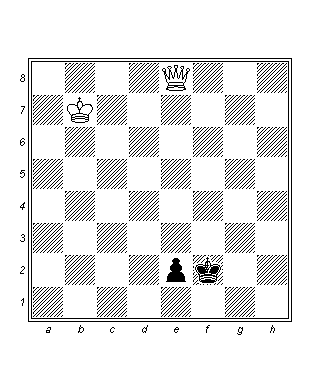      İzlenecek  yol  basittir:  siyah  şah   kendi  piyonunun önüne  geçmeye  zorlanmalıdır. Bu  her  gerçekleştiğinde  beyaz  şah, en  sonunda  düşene  dek  rakip  piyona  bir  kare  yaklaşacaktır.     1.Vf7+  Şg2  2.Ve6  Şf2  3.Vf5+  Şg2  4.Ve4+  Şf2  5.Vf4+  Şg2  6.Ve3  Şf1  7.Vf3+!  Şe1  8.Şc6  Şd2  9.Vf2  Şd1  10.Vd4+  Şc2  11.Ve3  Şd1  12.Vd3+!  Şe1  13.Şd5  Şf2  14.Vd2  Şf1  15.Vf4+  Şg2  16.Ve3  Şf1  17.Vf3+!  Şe1  18.Şe4  Şd2  19.Vd3+!  Şe1  20.Şf3  Şf1  21.Vxe2+  Şg1  22.Vg2#   1-0Örnek -2: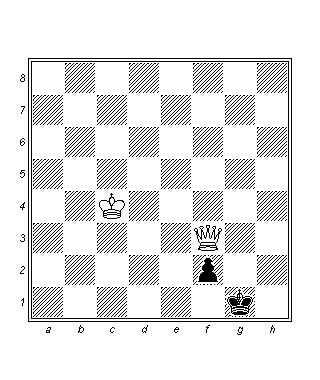      Bir  önceki  örnekle  bağlantılı  olarak  burada  siyah  beraberlik  yapmayı  başarır.     1.Vg3+  Şh1!     Bu  pat  fikri  siyahın  sorunlarını  çözmüştür. Beyaz,  şahını  yaklaşacak  zamanı  bulamamaktadır.     ½- ½.     Sonuç   olarak, vezir  yalnızca  kendi  şahının  işbirliği  sayesinde  kazanabilir.  Önemli  bir  istisna  kale  piyonunun  bulunduğu  bazı  durumlarda  ortaya  çıkar.Örnek -3: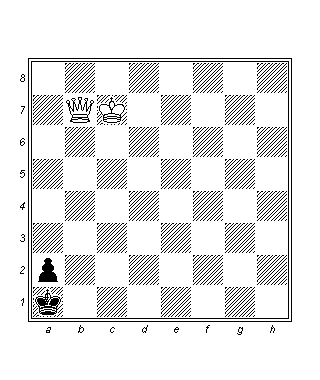      Beyaz  bu  konumu  şahının  şu  hanelerden  birinde  olması  halinde  kazanabilir: a7, a6, a5, a4, a3, b6, b5, b4, b3, c7, c6, c5, c4, c3, c2, c1, d5, d4, d3, d2, d1, e4, e3, e2, e1.     1.Şb6!  Şb2  2.Şc5+  Şc2     En iyi  hamle  (2…Şa1  3.Şb4!).     3.Ve4+  Şb2  4.Ve2+  Şb1     Veya  4…Şb3  5.Ve5!.     5.Şc4!!  a1V  6.Şb3!  Vd4  7.Ve1+   1-0                                          Piyonlara  Karşı  Vezir     Genellikle  vezir  iki  ve  üç  piyona  karşı  kolayca  kazanır.  Dört  veya  daha  fazla  sayıda  piyonla  mücadele  ederken  ise  piyonların  yerleşimi  öncelikli  önem  taşır  ve  her  türlü  sonuç  olasıdır. Vezir  kuvvetli  bir   figürdür  fakat  bazı  istisnai  hallerde  oldukça  zayıf  durumda  kalabilir.                                   Vezir  ve  Piyona  Karşı  Vezir     Bu  oyunsonunun  anahatları  en  iyi  şekilde  bu  bölümün  giriş  kısmında  yer  alan  kural  11  ile  açıklanabilir.     Bir  sonraki  örnekte,  savunan  tarafın  şahının  konumunun önemli  bir  rolü  olmaksızın,  merkezi  bir  piyonun  zaferi  nasıl  garantiye  aldığını  göreceğiz. (Elbette  şahın  kendi  piyonunun  önünde  olmaması  halinde).Örnek -4: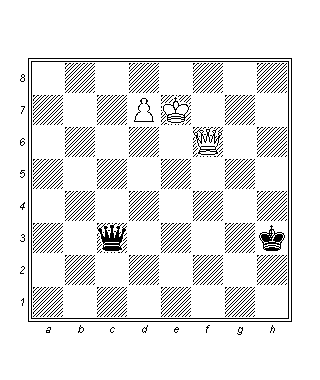      1…Vc5+  2.Şf7  Vh5+  3.Vg6  Vf3+  4.Şe7  Vb7      4…Va3+  5.Vd6  Va7  6.Şe8  Ve3+  7.Ve7   varyantı  hiçbir  şey  değiştirmez.     5.Vd3+  Şg2  6.Vc4  Va7  7.Ve4+  Şh3  8.Şe8   1-0.     Botvinnik,  Mikhail    :    Tal, Mikhail     D40  Moskova,  Dünya  Şampiyonluğu  Maçının  23.  Partisi, 1960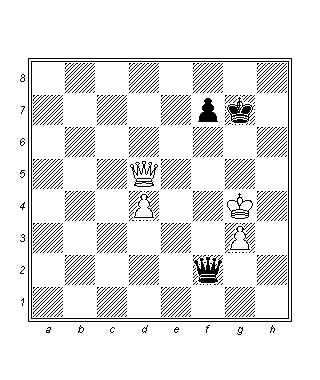      Bu  tipik  oyunsonu  1960  Dünya  Şampiyonluğu  maçında  ortaya  çıkmıştır. Siyah,  çok  fazla  çaba  harcamaksızın  beraberliği  sağlamayı  başarmıştır.     49…f5+  50.Şg5     50.Vxf5  Vxd4+  sonrasında  savunma  yapmak  asla  kolay  olmayacaktı,  çünkü  siyah  şah  rakip  piyonun  önünde  konumlanmış  olacaktı. Böylece, herhangi  bir  şekilde  vezirleri  değişmek  siyah  için  elverişli  olacaktı.     50…Vxg3+  51.Şxf5  Vg6+  52.Şf4  Vf6+  53.Şe3  Şf8  54.Şd3  Vf1+     Sonuç  değişmeyecek  de  olsa,  54…Şe7  hamlesi  daha  doğruydu.     55.Şe4  Vg2+     55…Şe7  ile  şahı  beyaz  piyonun  yolu  üzerine  getirmek  bir  kez  daha  en  iyi  hamleydi.     56.Şe5  Vg5+  57.Şe6  Ve7+  58.Şf5 (D)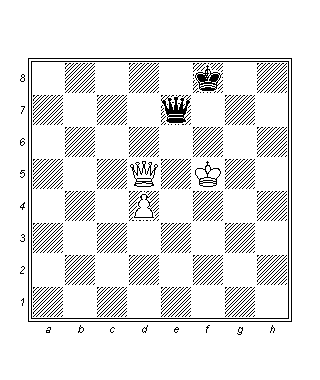      58…Vc7!     Açıkça  daha  kötü  olanı  58…Vf7+?!  59.Şe5  Vh5+?!  (59…Ve7+!)  60.Şd6  ve  bu  durumda şah  çekişler  kısa  sürede  tükenecekken vezirler  artık  değişilemezdi. Bunun  da  ötesinde  siyah  şah  beyaz  piyondan  g  hattına  doğru  uzaklaştırılacaktı. Bu  noktada  Mikhail  Tal’ın  yorumu  şöyledir:  “Tuhaf  bir  şekilde  siyah  yalnızca  bu  hamle  ile  beraberliği  kurtarabilir… Beyazın  figürleri  bu  konumda  en  ideal  şekilde  konumlanmıştır. O  kadar  iyi  ki, herhangi  bir  hamle  basitçe  konumunu  zayıflatır.”     59.Va8+  Şe7  60.Ve4+  Şd8  61.Vh4+   Şc8  62.Vh8+  Şb7  63.Ve5  Vf7+  64.Şe4  Vg6+  65.Vf5  Vd6  66.Vf7+  Şc8  67.Vf5+  Şd8  68.Va5+  Şe8  69.d5  Şe7  70.Va7+  Şd8  71.Va8+  Şd7  72.Şf5  Şe7     ½- ½.     Botvinnik, Mikhail    :    Minev, Nikolay     D47    Amsterdam  Olimpiyatları   1954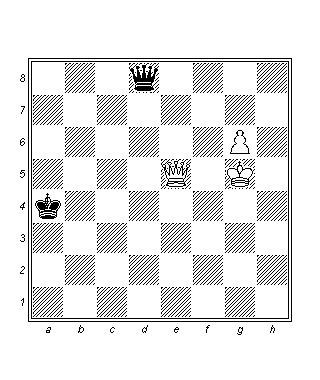     74.Vf6?!    Kötü  olanı  74.Şh6?  Vh4+  75.Şg7  idi,  çünkü  beyaz  şah  kendi  piyonunun  önünü  boylar. Oyunda  yapılan  hamle  de  özellikle  74.Şf5!  Vc8+  75.Şf4!  Vc1+  76.Ve3  Vc7+   77.Şg4  Vd7+  (77…Vg7  78.Şg5!)  78.Şh4  Vd8+  79.Şg3   nedeniyle  tatmin  edici  olmaktan  uzaktır, beyaz  sorunsuzca  kazanır  (79…Vd6+  80.Vf4+).     74…Vd5+  75.Vf5   Vd8+  76.Şh5     Vezir  değişimini  zorlamak  için  siyah  şahın  konumundan  faydalanmaya  çalışıyor. Siyah  şahın  hatalı  konumlandığı  açıktır  ve  tahtanın  köşesine  (a1)  doğru  piyonla  tamamen  zıt  olacak  şekilde  yöneltilmelidir. Ancak  siyah,  oyununu  Paul  Keres’in siyah  şahın  a4  ve  a5  hanelerinde  kalması  gerektiğini  iddia  eden  hatalı  analizlerine  dayandırıyor.      76…Ve8     76…Vd1+  77.Vg4+!  veya  76…Vh8+  77.Şg4  Vg7  (77…Vd4+  78.Vf4)  78.Vf7!  Vc3  79.g7  daha  iyi  değildir.     77.Vf4+?     77.Şg4!  Ve2+  78.Şf4  Vd2+  79.Şe5  Vb2+  80.Şd6  Vb8+  81.Şe7  Vb4+  82.Şf7  Vb7+  83.Şf6  Vb6+   84.Ve6  varyantı  kazancı  getirirdi.     77…Şa5?     Yukarıda  açıklanmış  olduğu  üzere  77…Şa3!  hamlesi  kusursuz  beraberlik  şansları  sağlardı.       78.Vd2+  Şa4  79.Vd4+  Şa5  80.Şg5 (D)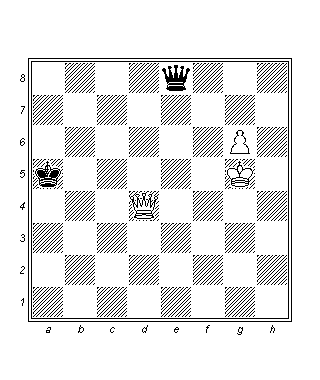      Beyazın  74.  hamlesinin  (74.Vf6?!)    74.Şf5’den   daha  az  doğru  olduğunu  açıklamak  şimdi  daha  kolaydır. Vezir  özel  bir  neden  olmadıkça  merkezi  haneleri  terk  etmemelidir.     80…Ve7+  81.Şf5  Vf8+  82.Şe4  Vh6  83.Ve5+  Şa4  84.g7     Beyaz  piyon  ilerlemeyi  başarmıştır  ve  şimdi  oyunun  neticesi  açıklık  kazanmaktadır. Aşağıdaki  hamleler  de  öğreticidir. Son  eylem,  beyaz  şah  tarafından  rakip  şaha vezir  değişimine  karşı  alınacak  olan  gerekli  önlemler  altında  yöneltilecek  olan  doğrudan  ataktan  ibarettir. Bu  yöntem, (şaha  karşı  şah)  vezir  oyunsonlarında  standarttır.     84…Vh1+  85.Şd4  Vd1+  86.Şc5  Vc1+  87.Şd6  Vd2+  88.Şe6  Va2+  89.Vd5  Ve2+  90.Şd6  Vh2+  91.Şc5!     Çünkü  şimdi  beyaz  vezir  çıkacak  veya  vezirleri  değişecektir,  siyah  terk  etmek  zorundadır.     1-0.Shamkovich, Leonid    :    Wirthensohn, HeinzB83  Biel   1980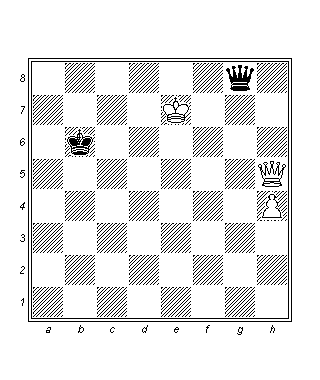      Objektif  olarak  bakıldığında  beraberlikle  sonuçlanması  beklenen  zor  bir  oyunsonu. Zaten  rakiplerden  hiçbirisi  ünvanı  kazanamadı.     79…Vg7+?     Yalnızca  beyazın  işine  yarayan  ciddi  bir  hata. 79…Vg3  veya  79…Vc4  sonrasında  oyun  beraberlik  limitleri  içinde  kalırdı.     80.Vf7!  Vg3     Zorunlu  (80…Ve5+?  81.Ve6+).     81.Vf6+  Şc7  82.Vg5?     Vezir  merkezi  haneleri  işgal  etmeli. 82.h5  doğal  olan  hamledir  ve  birkaç  hamle  içinde  kazancı  sağlamalıdır.     82…Va3+  83.Şf7  Vb3+  84.Şg7  (D)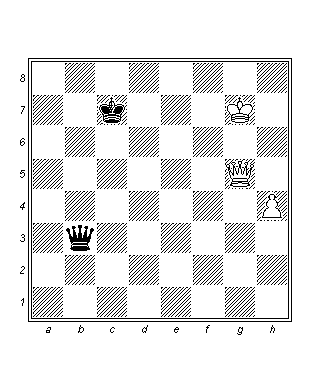      84…Vc3+?     Eşit  (fakat  beraberliği  hemen  garantilemeyen  bir  konum)  84…Vb2+  sonrasında  ortaya  çıkardı, beraberliği sağlamak  ise  zahmetli  bir  iştir. Burada  derin  ve  felsefi  açıklamalara  ihtiyaç  yoktur;  şimdi  şah  bazı  varyantlarda  vezirin  yoluna  çıkar.     85.Vf6  g3+  86.Şh7?    Çok  temel  bir  hata (şah  kendi  piyonunun  önünde). 86.Vg5,  86.Şf7  veya  86.Şf8  hamlelerinden  herhangi  birisi  kazanmalıdır.     86…Vh3  87.Vg5  Şb6?     Siyah  şahın  uygun  kareye  doğru  gidecek  zamanı  olmadığından,  tamamen  zıt  bir  şekilde, kendisi  piyona  beraberliği  sağlayan  87…Şd7/d6   ile  yaklaşmalıydı.     88.h5  Vd7+  89.Vg7?     Beyaz,  vezirinin  konumunu  kötüleştiriyor. Herhangi  bir  şah  hamlesi  kazancı  sağlamalıdır.     89…Vh3?     Siyah  vezir  merkezi  hanelerin  kontrolünü  “unutuyor”. 89…Vd5!  beraberliği  sağlamalıdır.     90.Ve5!     Beyaz  vezir  nihayet  merkezi  bir  konuma   getiriliyor. Siyah  şah  ise  hatalı  konumlandırılmıştır (piyona  ne  çok  yakın  ne  de  çok  uzak). Konum  şimdi  kazançtır,  daha  da  önemlisi  beyaz  artık  hatalar  yapmayı  bırakmıştır!     90…Vd7+  91.Şg6  Vd3+  92.Vf5  Vg3+  93.Şf7  Vc7+  94.Şg8  Vb8+  95.Şg7  Vc7+  96.Vf7  Vh2  97.h6  Şa5  98.h7  Ve5+  99.Vf6  Vg3+  100.Şh6! (D)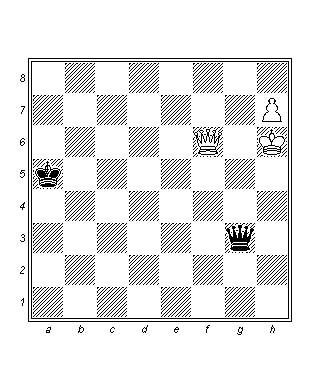      Siyah  100…Vh2+  101.Şg6!  nedeniyle  terk  eder,  çünkü  beyaz  şahın  doğru  konumu (rakip  şahın  bitişik  yatayı)  nedeniyle  kendisinin  şah  çekişleri  tükenmiştir.     1-0                                                Sonuç     Genel  olarak  söyleyebiliriz  ki,  vezir  ve  piyona  karşı  vezir  oyunsonları,  piyonun  c, d, e  veya  f  hattında  olması  ve  bu  piyonun  7.  Yataya  ulaşması  halinde  kazançtır. Kenar  piyonlarının  (a, b, g, h)  bulunduğu  konumlarda  ise  savunan  taraf  için  iyi  beraberlik  şansları  vardır. Savunmacı  şah, piyonun  önüne  geçmeyi  başaramaması  halinde,  piyondan  mümkün  olduğunca  uzaklaşmalıdır. Zayıf  tarafın  şahının  kötü  konumda  olması  hücum  eden  tarafa  büyük  ölçüde  yardımcı  olacaktır.(2.  GÜN:  16:00 – 16:45 – Grivas)Kale  Oyunsonları     Kale  oyunsonları  kanaatimce  satrancın  en  büyüleyici  unsurudur. Hem  taktiksel  hem  de  stratejik  anlamda  zengin  olan bu  oyunsonları,  bizlere  sonsuz  yaratıcı  potansiyelleri  ve  eşsiz  fikirleri  kapsamında  mucizeler  yaratma  olanakları  sunar.    Tüm  oyunsonları  içinde  (piyon, vezir, kale, fil  ve  at), kale  oyunsonları  en  sık  rastlananıdır. Satranç  tekniğinin  her  alanında  olduğu  gibi,  kale  oyunsonları  da  bünyesinde,  tıpkı  açılışlarda  olduğu  gibi  önceden  bilmek  zorunda  olduğumuz  ciddi  miktarda  teorik  bilgi  barındırır. Bu  sayede  oyunun  kritik  anlarında  doğru  kararlar  alabilmemiz  mümkün  olacaktır, bu  kararlar  oyunu  kazanmamızı  veya  beraberliği  kurtarmamızı  sağlayacak  kararlar  olacaktır.     Kitabın  bu  bölümü  teorik  bilgi  alanını  ele  almayı  ve  okuyucuya  bu  bilgileri  özümsemesi  ve  kale  oyunsonlarının  kapsamlı  olarak  nasıl  doğru  ele  alınması  gerektiğini  anlaması  açısından  yardımcı  olmayı  amaçlamıştır.  Bu  kısım  konunun  tüm  yönlerini  ele  almak  için  fazla  küçük  de  olsa  başlangıç  için  iyidir!     Tabiri  caizse,  “görevimize  ihanet  etmediğimizden”  emin  olmak  açısından  sadakatle  izlememiz  gereken  beş  ana  ilke  vardır:Kale  Piyonun  Arkasında  Olmalı:  Piyonlarla  ilişkili  olarak  kalenin  konumu  çok  önemlidir. Piyon  ister  bizim, ister  rakibimizin  olsun, kalemizi  piyonun  arkasına  yerleştirmeliyiz. Piyonun  yapacağı  her  hamle  ile  kalemizin  hareket  alanı  artacak  ve  rakip  kaleninki  de  azalacaktır.Aktif  Kale:Tüm  kale  oyunsonlarında  kalenin  aktif  bir  biçimde  kullanılması,  hemen  her  zaman  olayların  gidişatını  belirler. İnsiyatif  ve  hücum  olanaklarını  daima  planlarımıza  ve  hamlelerimize  dahil  etmeliyiz.Aktif  Şah:Tüm  oyunsonlarında  olduğu  gibi, kale  oyunsonlarında  da  ilk  söz hakkı şahındır, çünkü  oyunsonları  kendisinin  en  mutlu  olduğu  aşamadır. Özellikle  kale  ile  işbirliği  içinde  çalıştığında, pozisyonun  ortaya  koyduğu  sorunları  çözmede  şah  bizlere  dinamik  bir  şekilde  yardımcı  olacaktır.    4.Plan:    Hamlelerimiz, bir  veya  daha  fazla  sayıdaki  planın  parçası  olmalıdır. Aktif  planlar  tahtanın  üstün  olduğumuz  bölümünde  idare  edilmelidir  ve  buna  bağlı  olarak  defansif  planlar  zayıf  olduğumuz  alanlara  doğru  yöneltilmelidir.     5.Yukarıdaki  Tüm  Maddelerin  Birleştirilmesi:     Yukarıda  bahsedilen  unsurları  birleştirmeyi  başardığımızda, konumumuzdan maksimum  düzeyde  faydalanabiliriz!                      Piyona  Karşı  Kale     Bu  oyunsonuna  genellikle  iki  rakibin  karşılıklı  olarak  kendi  piyonlarını  terfi  ettirmeye  çabaladığı  konumların  sonucunda  ulaşılır. Oyunculardan  birisi,  kalesini  rakip  piyon n için  feda  etmek  zorunda  kalır. Uygulanan  ana  prensipler  şu  şekildedir:     1.Kazanç  İçin:   Şah  ve  kalenin  her  ikisi  birden  rakip  piyonun  geçebileceği  hanelerden  birini  kontrol  etmeyi  başarabilmelidir.     2.Piyona  sahip  olan  tarafın   beraberlik  şansları  elde  edebilmesi  için,  şahının  en  azından  4.  Yataya  ulaşabilmesi  gerekir. Aksi  halde  kale  tek  başına  rakip  şahın  piyonunu  ilerlemesi  için  desteklemesine  engel  olacaktır.     3.Genel  olarak  piyon,  şahtan  önce  ilerletilmelidir.     4.Kale  genellikle  7.  ve  8.  yatayında  piyonun  arkasında  olacak  şekilde  konumlandırılmalı,  böylece  geniş  bir  hareket  alanına  sahip  olmalıdır.     5.Beraberliği  sağlamak  için  savunan  taraf  piyonunun  ilerleyişini  şahıyla  desteklemeli  ve  aynı  zamanda  da  rakip  şahın  piyona  yaklaşmasını  engellemelidir.     Yukarıda  kuralları  sürekli  olarak  izleyerek,  çoğu  durumda  hedefimize  ulaşabiliriz. Bu  tarz oyunsonlarında  ortaya  çıkan  konumları  sonuna  kadar  hesaplamak  oldukça  zordur. Bir  diğer  negatif  faktör  ise  bu  oyunsonları  ortaya  çıktığında  genellikle  sınırlı  bir  düşünme  süresinin  kalmış  olmasıdır. Örnek -1: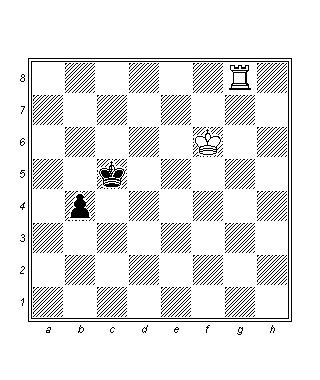      Neticenin  hamle  sırasının  kimde  olduğuna  bağlı  olduğu  karakteristik  bir  konum. Eğer  hamle  sırası  beyazda  ise  kendisi   oyunu  kazanacaktır.  Hamle  siyahta  ise  kendisi  beraberliği  sağlar.     1.Şe5!     Yegane  doğru  hamle. Siyah  şah  şimdiden  4.  yatayda  olduğundan, beyaz  kale  onun  piyonu  desteklemesini  engelleyemez.  1.Kg4?  b3!  ve  2…b2  yardımcı  olamaz.  1.Kb8?  Şc4!  seçeneği  de  hatalıdır. Kazanabilmek  için  beyaz,  mümkün  olduğunca  hızlı  bir  şekilde  şahını  b  hattına  getirmelidir.  Fakat  eğer  sıra  siyahta  olsaydı, kendisi   beraberliği  kurtarabilecekti:   1…b3  (1…Şc4  de  beraberliği  sağlar)  2.Şe5  Şc4  3.Şe4   (veya  3.Kc8+  Şd3!  ve  siyah  oyunu  kurtarır)  3…b2  4.Kb8+  Şc3  5.Şe3  Şc2.  Bu  konumun  değerlendirmesi  basittir, çünkü  önemli  bir  tempo  kazanmış  olan  siyah,  6.Kc8+  Şb3!  (veya  6…Şd1!, fakat  6…Şb1?’in  kaybettiğine  dikkat  ediniz)  sonrasında  piyonu  engellemek  zorunda  değildir.     1…Şc4  2.Şe4!     Beyaz  şah  siyah  piyona  mümkün  olduğunca  yaklaşıyor  ve  aynı  zamanda  rakip  şahı  maksimim  düzeyde  kısıtlıyor.     2…Şc3  3.Şe3!  b3  4.Kc8+!     c  hattındaki  bu  tipik  şah  çekiş  hamlesi,  iki  şah  karşı  karşıya  olduğunda  (opozisyon  konumunda)  siyah  şahı  beyaz  şahın  kendi  piyonuna  giden  yoldan  uzaklaştırmanın  temel  yöntemidir.     4…Şb2  5.Şd2!  Şa2  6.Kb8!     En  güvenli  yöntem. 6.Şc3  b2  7.Ka8+  Şb1  8.Kb8  Şa1!?  9.Şc2!  varyantı  da  kazanır.      6…b2     Veya  6…Şb2  7.Kb7!  Şa2  8.Şc3.     7.Şc2     1-0     Bu  bölümü  bitirmeden  önce   kuralların  istisnalarının  her  zaman  mevcut  olduğunu  ve  bu  nedenle  daima  dikkatli  olmamız  gerektiğini  hatırlatalım. Aşağıdaki  örnek  J. Barbier &  F. Saavedra’nın  (1895)  çalışmasından  alınmıştır:Örnek -2: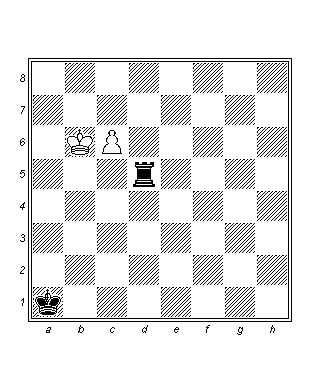 Beyaz  oynar  ve  kazanır!     1.c7  Kd6+!  2.Şb5     2.Şc5  Kd1!  beraberliğe  götürür.     2…Kd5+  3.Şb4  Kd4+  4.Şb3  Kd3+  5.Şc2     Siyahın  şah çekişleri  tükenmiştir  ve   görünüşe  bakılırsa  kendisinin  başka  olanakları  da  yoktur.     5…Kd4!!     Fikir  6.c8V?  Kc4+  7.Vxc4  ile  pattır!  Fakat  beyazın  gizli  bir  kozu  daha  vardır.     6.c8K!     Tehdit  7.Ka8  mat.     6…Ka4  7.Şb3!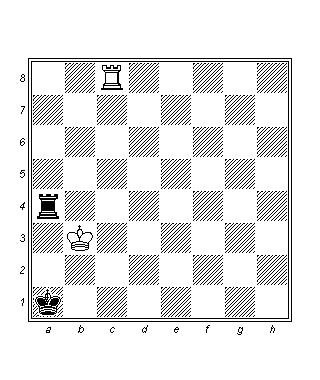      Ve  siyah  8.Kc1!  sonrasında  kalesini  kaybedecek  veya  mat  olacaktır.     Görünüşte  sade  bir  oyunsonundan  doğabilecek  gizli  olanakları  açıkça  gösteren  etkileyici  bir  çalışma.    1-0                                Piyonlara  Karşı  Kale     Piyona  karşı  kale  oyunsonunda  olduğu  gibi, bu  oyunsonu  da  genellikle  rakiplerin  karşılıklı  piyon  terfisi  mücadelesinin  sonucunda  ortaya  çıkar,  oyunculardan  biri  yine  rakip  piyona  karşılık  kalesini  vermek  zorunda  kalmıştır.      Kale  iki  veya  daha  fazla  sayıda  piyonla  karşı  karşıya  kaldığında işler  oldukça  karmaşıklaşır. Her  bir  konumun  tam  anlamıyla  değerlendirmesini  yapabilmek için, şahların  yerleşimine,  piyon  yapısına  ve  kalelerin  konumuna  büyük  bir  dikkat  harcanmalıdır.     Fazla  sayıda  olası  durum,  genellemeler  yapmayı  pek  mümkün  kılmasa  da, konuyu  aydınlatmak  açısından  bu  yola  başvurmak  gereklidir. Böylece, konuyla  ilgili  konumları  değerlendirmede  aşağıdaki  ilkeler  bize  yardımcı  olabilir:En  genel  anlamda,  üstün  tarafın  şahı  (kaleye  sahip  olan  tarafın  şahı)  piyonlara  yakınsa,  iki  piyona  karşı  kazanırken  üç  veya  dört  piyona  karşı  berabere  yapar.İki  veya  daha  fazla  sayıda  piyon  yeterince  ilerlemişse,  şahları  tarafından  desteklenmeleri  ve  rakip   şahın  uzakta  olması  şartıyla  kazanır.İki  bağlı  geçer,  şahların  etkisi  olmaksızın  her  ikisinin  de  6.  yataya  ulaşmış  olmaları  halinde  kazanır. Aksi  halde  çoğu  durumda  kale  kazanır.Üç  bağlı  geçere  karşı  kale,  şahının  yakında  olması  ve  piyonların  4.  yataydan  daha  ileri  geçmemiş  olması  şartıyla  kazanır. Eğer  piyonlardan  birisi  6. yataya  ulaşmışsa,  iyi  beraberlik  şansları  elde  edilir.  Piyonlardan  birisinin  7.  yataya  ulaşması  halinde  ise  bu  kez  beraberliği  kurtarmaya  çalışan  taraf  kale  olacaktır.Bağlı  geçerler  izole  olanlardan  kuvvetlidir.İzole  piyonlarla  karşılaştığında  kale  öncelikle  bu  piyonlardan  şahı  tarafından  desteklenenle  mücadeleye  girişmelidir.Her  durumda  şahların  ikisi  de  piyonlara  yaklaşmayı  hedeflemelidir. Piyonlar  ilerleyebilmek  için  şahlarının  desteğine  ihtiyaç  duyarlar. Rakip  şah  ise  piyonların  ilerleyişini  onların  önüne  geçerek  blokaj  uygulamak  suretiyle  engellemeye  çalışmalıdır.Kale  piyonları  durdurmakta  en  etkili  olduğu  yer  genellikle  1. yataydır.Eğer  kaleye  sahip  olan  tarafın  piyonu  da  varsa,  kazanç  şansları  dramatik  şekilde  yükselir,  çünkü  çoğu  kez  söz konusu  piyon  bir  geçerdir.Örnek -3: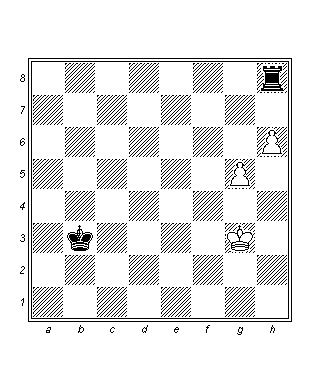         İlk  örneğimiz  bağlı  piyonların  kapasitesini  göstermek açısından  öğreticidir. Beyaz  piyonlar  oldukça  ilerlemiştir  ve  şahları  tarafından  desteklenebilmektedir. Siyah  şah  ise  uzaktadır.  Böylece  beyazın  kazanç  şanslarının  iyi  olduğu  sonucuna  kolayca  varılabilir. Fakat  kendisi  oyunu  kazanmak için  tam  olarak  ne  yapmalıdır?  3.  prensibi  göz  önünde  bulundurarak  söyleyebiliriz  ki   beyazın  hedefi  g  piyonunu  6.  yataya  ulaştırmak  olmalıdır.     1.Şh4!     Beyaz,  1.Şf4?  Şc4  2.Şe5  (2.Şf5  Kf8+!  [2…Şd5?  3.g6!  Kxh6  4.g7]  3.Şe6  [3.Şg4  Şd5!  4.g6  Şe6]  3…Kh8!  Ve  siyah  beraberliği  sağlar)  2…Şd3!  (2…Şc5!?  3.Şf6  Şd6  4.Şg7  Ka8  5.h7  Şe6  6.h8V  [6.g6  Şf5!]  6…Kxh8  7.ŞŞxh8  Şf5   de  beraberliktir)  3.Şf6  (3.Şf5  Şe3  4.g6  Kxh6  5.g7  Kh5+!  6.Şg6  Kh1)  3…Şe4  4.Şg7  Ka8  5.h7  Şf5  6.g6  Şg5  7.h8V  Kxh8  8.Şxh8  Şxg6  ile  kazanamaz.     1…Şc4  2.Şh5  Şd5  3.g6  Şe6  4.g7  Ka8  5.h7      Beyaz  şahın  varlığı  bağlı  geçerlerinin  gücünün  kendini  göstermesine  yardım  etmiştir.     1-0Prensibe  dönecek  olursak  (üç  bağlı  geçer),  bu  konuda  yardımcı  olabilecek  bazı  özel  kuralları  incelemiz  gerekecektir:4a. Beşinci  yataydaki  veya  daha  ilerideki  üç  geçer  şahların  yokluğunda  kaleye  karşı  kazanır.4b. Dördüncü  yataydaki  şahları  tarafından  desteklenmiş  üç  piyon,  rakip  şahın  yokluğunda  kazanabilir.4c. Üç  piyonun  tamamı  beşinci  yatayda  değilse, şahlarının  desteği  yokken  kaybeder.Rakip  şahın  doğrudan  piyonların  önünde  olduğu  kritik  bir  konumu  aşağıdaki  örnekte  görebiliriz:Örnek -4: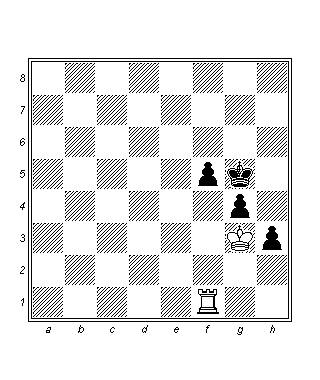           Bu  bir  beraberlik  konumudur. Aynı  konum  piyonlar  altıncı,  beşinci  ve  dördüncü  yatayda  iken  kayıptır. Piyonların  dördüncü,  üçüncü  ve  ikinci  yatayda  olması  halinde  ise  kazançtır.     1.Kf2  Şg6  2.Şf4  Şf6     2…Şh5  3.Kd2  Şh4?  4.Kd6  Şh5  5.Ke6  h2  6.Ke8 +-.     3.Ke2  Şf7  4.Ke5     4.Şxf5?  g3 -+.     4…Şg6     Siyah,  h5  ve  h7  hanelerinden  kaçınmalı  ve  f  piyonunun  şah  çekişle  birlikte  alınmasını  engellemelidir.     5.Ke6+     5.Kxf5?  h2  6.Kg5+  Şh6 -+.     5…Şg7     5…Şh7?  6.Şg5  Şg7  7.Kg6+  Şh7  8.Kh6+  Şg7  9.Kh5 +-.     6.Kd6  Şf7  7.Kh6  Şg7  8.Kh5     8.Şg5  f4!  =.     8…Şg6  9.Kg5+  Şh6  10.Kg8  Şh7  11.Kd8  Şg7     ½ - ½Kale  ve  Piyona  Karşı  KaleLucena  Konumu     Kale  oyunsonlarında  fazladan  piyonu  kazanca  çevirmeye  dair  en  önemli  teorik  konum  “Lucena  Konumu”  adı  verilen  konumdur. Üstün  taraf  daima  bu  konumu  meydana  getirmeye  ve  buna  bağlı  olarak  da  savunan  taraf  bu  konumun  oluşturulmasını  engellemeye  çalışmalıdır.Örnek -5: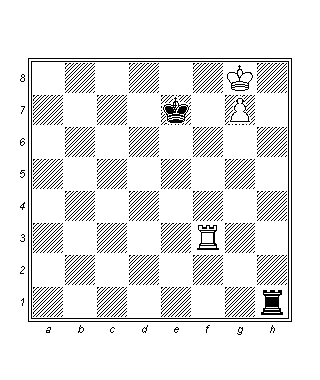      Lucena  konumunun  ana  özellikleri  şu  şekildedir:     Üstün  tarafın  şahı  8.  yatayda  ve  kendi   piyonunun  önünde  konumlanmıştır,  bu sayede  şah  çekişlerle  rahatsız  edilemeyecektir. Savunmacı  şah,  piyondan  yalnızca  bir  dikey  uzakta  olacak  şekilde  engellenmiştir  (aksi  halde  kazanç  daha  da  kolaydır).  Kale  piyonları  (a  ve  h)  haricindeki  tüm piyonlar  için  Lucena  Konumu,  hamle  sırasının  kimde  olduğundan  bağımsız  olarak  kazançtır.  Diagramdaki  konum  için  hamle  sırasını  siyaha  verirsek  örnek  bir  devamyolu  şu  şekilde  olabilir:     1…Kh2     Siyah  kale  h  hattında  kalmalıdır. 1…Ka1  2.Kh3!  ve  3.Şh7  sonrasında  beyaz  kazanır.     2.Kf4!     Temel  kazanç  konumunun  “köprü”  adı  verilen  ilk  adımı.      2…Kh1  3.Ke4+!  Şd7     3…Şf6  4.Şf8!  de  umutsuzdur.     4.Şf7  Kf1+  5.Şg6  Kg1+  6.Şf6  Kf1+     Beklemeye  dayalı  savunma  kaynakları  da  yoktur. 6…Kg2  7.Ke5!  ve  8.Kg5  sonrasında,  beyaz  “köprüyü”  tamamlar. Benzer  bir  şekilde,  6…Şd6  7.Kd4+!  Şc6  (7…Şc7  8.Kd5!  ve  9.Kg5)  8.Kd8!  sonrasında  da  beyaz  kazanır.      7.Şg5!  Kg1+  8.Kg4!     Köprü  tamamlanmıştır  ve  beyaz  piyon  terfi  edecektir.     1-0     Lucena  konumuna  nasıl  ulaşıldığı  bir  sonraki  örnekte  incelenmiştir. Hamle  sırası  kendisindeyken  beyaz  kazanır.Örnek -6: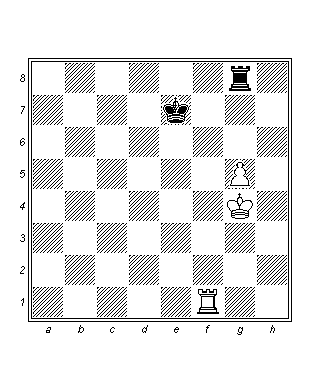      1.Şh5!     Hamle  sırası  siyahta  olsaydı,  kendisi  1…Kf8!  ile  beraberliği  sağlayabilirdi.  Beyazın  tatmin  edici  bir  devamyolu  yoktur  çünkü  hem  2.Kxf8  Şxf8  hem  de  2.Kf5  Kxf5!  3.Şxf5  Şf7  beraberlikle  sonuçlanacak  bir  oyunsonuna  götürür. Beyaz  eğer  2.Ka1  Şf7!  İle  kaleleri  elinde  tutarsa  siyah  Philidor  konumunu  ve  bu  sayede  beraberliği  elde  edecektir. Şimdi  beyaz,  g  piyonunu  ilerletmeye  hazırdır. Pasif  savunma  hiçbirşey  sağlamayacağından,  siyahın  şahlar  çekmekten  başka  yapabileceği  bir şey  yoktur.     1…Kh8+  2.Şg6  Kg8+  3.Şh6  Kh8+  4.Şg7  Kh2  5.g6  Kg2     Siyah,  Lucena  Konumundan  (Şah  g8’de,  piyon  g7’de)  sakınmaya  çalışıyor  fakat  tüm  elde  edebileceği  bunu  biraz  geciktirmek  olacaktır.     6.Şh7!  Kh2+  7.Şg8!  Kg2  8.g7     Beyaz,  Lucena  konumunu  elde  etmiş  ve  bir  önceki  örnekte  açıklandığı  şekilde  kazanmıştır.     1-0.     Neredeyse  tüm  oyunsonlarında  olduğu  gibi,  kale  piyonları  (a  ve  h),  hücum  eden  taraf  açısından  kale  oyunsonlarında  da  en   az  arzu  edilen  piyonlardır. Lucena  konumunun  elde  edildiği  avantajlı  durumlarda   bile  savunan  şahın  yolu  en  azından  üç  yatay  uzakta  kesilmelidir. Böylece  beyazın  a  piyonu  varsa  ve  siyah  kale  b  hattını  kontrol  ediyorsa,  beyazın  kazanabilmesi  için  siyah  şahın  f  hattından  daha  yakına  gelememesi  gerekir. Philidor  Konumu     Avantaja  sahip  olan  tarafın  her zaman  Lucena  konumunu  hedeflemesine  benzer  şekilde,  savunan  taraf  da  Philidor  konumunu  elde  etmeye  çalışır. Bu  konumun  temel  karakteristikleri  şöyledir:     Savunan  şah  piyonun  önünde  konumlandırılmıştır, savunan  kale  ise  6. yatayı  kontrol  eder  ve  hücum  eden  şahın  bu  yataya  ulaşmasını  engeller. Philidor  konumu  tüm  piyonlar  için  ve  hamle  sırasının  kimde  olduğundan bağımsız  olarak  beraberliktir.Örnek -7: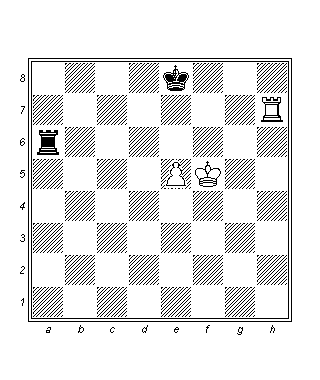      1.Kb7     Esasen  siyahın  hata  yapması  umuduyla  oynanmış  bir  bekleme  hamlesidir.     1…Kc6!  2.e6     Beyaz  3.Şf6  kazanç  ile  tehdit  ediyor. Fakat  piyon  ilerlemiş  olduğundan  dolayı  kale  bulunduğu  yatayı  terk  ederek  aktifleştirilmelidir.     2…Kc1!  3.Şf6  Kf1+  4.Şe5  Ke1+  5.Şd6  Kd1+     Konum  beraberliktir  çünkü  beyazın  elinde   pratik  anlamda  şah  çekişlerden  kaçma  olanağı  yoktur. 6.  yataydaki  piyon  beyaz  şahı  güvenli  bir  kalkandan  yoksun  bırakmaktadır.     ½ - ½                                        Sonuç     Kale  ve  piyona  karşı  kale  oyunsonlarında  kusursuz  bir  savunma  tekniği:     1.Philidor  konumunu  amaçlayarak  kaleyi  6. (beyaz  için 3.)  yataya  yerleştirmek.     2.Rakip  piyonunu  6.  yataya  ilerletene  dek  kaleyi  bu  yatayda  tutmak.     3.Piyon  altıncı  yataya  oynandıktan  sonra  kaleyi  1.  yataya  çekerek  arkadan  şah  çekişlere  başlamaktır.Savunan  Tarafın  Şahı  Piyonun  Önünde  İken  Philidor  Konumu  Elde  Edilemez     Pratikte  savunan  tarafın  Philidor  konumunu  elde  edemediği  durumlara  sıkça rastlanır. Üstün  taraf  mümkün olduğunca  konumdan  faydalanmaya  çalışır  ve kazanç  şanslarının  Philidor  konumundakinden  daha  yüksek  olduğu  bir  oyunsonuna  ulaşıncaya  dek  sadeleştirmelere  izin  vermez. Bu  nedenlerle  şahımızın  onların  önünde  olmadığı  ve  kalenin  6.  Yataya ulaşamadığı  konumlarda, çeşitli  dikeylerdeki  piyonlara  karşı  nasıl  savunma  yapılması   gerektiğini  bilmek  çok  önemlidir. Farklı  dikeylerdeki  piyonlara  karşı  uygulanacak  defansif  yöntemlerde  temel  farklar  olduğu  açıktır.     1.Kale  Piyonları   (a  ve  h ):     Kale  piyonları  kazanç  şansları  vadetmez. Savunan  şah  ve  kale  1.  yataylarında  kaldıkları  sürece  beraberlik  garantidir.     2.At  Piyonları  (b  ve  g):      Bu  piyonlar  için  beraberlik  yöntemi  kale  ile  pasif  savunma  yapmaktır.Örnek –8: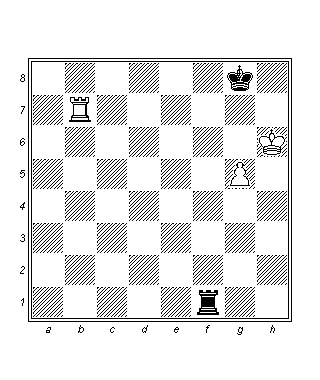      1…Kf8!     Tek olanak!  İlginçtir  ki  (Philidor  konumunda  daima  etkili  olan)  aktif  savunma  burada  kaybeder!  Aktif  1…Kg1!  2.Şg6!  Şf8  (2…Kf1  3.Kb8+  Kf8  4.Kxf8+  Şxf8  5.Şh7)  3.Kb8+  Şe7  4.Kg8! (g  piyonunu  ta  ki  beyaz  onu  ilerleterek  Lucena  konumunu  elde edene  dek  korumalı  halde  tutuyor) 4…Kg2  5.Şh7!  Şf7  6.g6+  Şf6  7.Kf8+  Şe7  8.g7  Kh2+  9.Şg8  kaybeder!     2.g6  Ka8  3.Kg7+  Şh8     3…Şf8?  4.Şh7!  çok kötü  olurdu.     4.Kh7+  Şg8     Beyaz  asla   g6 – g7  (kale  h7’deyken)  yapamaz  çünkü  …Ka6+!.  Burada  pasif  savunmanın  işe  yarama  nedeni  üstün  olan  tarafın  piyonun  her  iki  tarafını  verimli  bir  şekilde  kullanamıyor  oluşudur.     ½ - ½     3.Merkez  Piyonları  (c, d, e, f):     Bu  dört  merkezi  piyona  karşı  pasif  savunma  kaybeder. Bunun  nedeni  saldıran  tarafın  piyonun  her iki  yanında   manevra  yapabilmesidir. Ne  var  ki  aktif  savunma  oyunu  kurtarabilir. Sözü  edilen  dört  merkez  piyonuna  karşı  uygulanacak  savunma  yöntemi  benzerdir. Savunan  taraf  kalesini  aktif  bir  şekilde  kullanmalıdır. Kale  ve  merkezi  bir  piyonun  bulunduğu  her  türlü  oyunsonunda  savunmacı  kale  rakip  piyonun  tam  arkasında,  1. veya  2.  yatayda (beyaz  için  7.  veya  8.), veya  uzak  köşede  yine  1.  veya  2.  yatayda  olmalıdır.Örnek -9: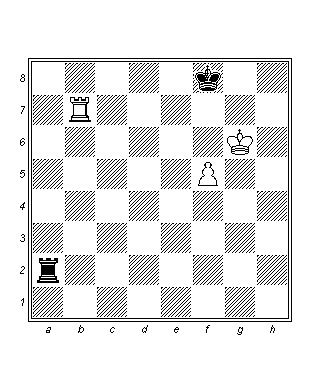      1…Kf2!      Pasif  1…Ka8?  2.f6  Şg8  3.Kg7+!  (3.f7+?  Şf8  beraberlik)  3…Şf8  4.Kh7!  Şg8  5.f7+  Şf8  6.Kh8+  kolayca  kaybeder.     2.Şf6!  Şg8!     3.Kb8+  tehdidini  göz  önünde  bulundurarak  savunmanın  doğru  yönü. Kural  basittir: Savunmacı  şah  daima  piyonun  kısa  tarafına  yönelmelidir. f  ve  e  piyonları  için  g-h  kanadı  e-a  kanadından  açıkça  daha  kısadır. d  ve  c  piyonları  için  de  bunun  tersi  söz  konusudur. 2…Şe8?  3.Kb8+  Şd7  4.Kf8  beyaz  için   kazanç  olan  bir  konumla.     3.Kb8+  Şh7  4.Kf8     4.Şe6  Şg7!  ara  hamlesi  yardımcı  olmaz. Beyaz  şimdi  Şe7, f6  ve  Kd8  ile,  her  zamanki  gibi  Lucena  Konumunu  hedefleyerek  piyonunu  ilerletmeye  hazırdır.       4…Ka2!     Kenardan  şah  çekmek  için  kaleyi  aktifleştiriyor. Şahın  neden  kısa  tarafta  olması  gerektiği  şimdi  anlaşılır. Kalenin  şahlar  çekebilmek  için  geniş  bir  alana  ihtiyacı  vardır  ve  şah  bu  yolun  üzerinde  durmamalıdır.      5.Ke8     Şah  çekişlere  karşı  savunma  hazırlıyor. 5.Şe7  Ka7+  veya  5.Şf7  Ka7+  durumu iyileştirmez.      5…Kf2!     Bir  kez  daha  beyaz  şahı  (ve  bu  sayede  f  piyonunu)  ilerlemekten  alıkoyuyor.     6.Ke5     f piyonunu  kale  ile  koruyarak  beyaz  7.Şf7  ve  8.f6  ile  kazanma  tehdidi  yapıyor.     6…Şg8!  7.Şe7     Bir  kez  daha  8.f6  ile  tehdit  ediyor.     7…Şg7! (D)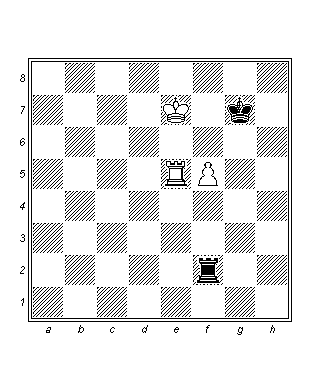      8.Şe6  Ka2  9.f6+  Şf8  sonrasında  siyah  tamamen  savunulabilir  bir  pozisyon  kurmuş  ve  Philidor  Konumunu  elde  etmiştir. Her  satranç  oyuncusu  bu  temel  konumu  (elbette  sadece  bu  temel konumu  değil!)  iyice  öğrenmelidir.     ½ - ½                               Savunan  Şah  Piyondan  Kesilmeli     Savunan  şahın  yolunun  dikeylerde  kesildiği  konumlar  sıkça  ortaya  çıkar  ve  büyük  önem  taşır. Buradaki  prensipler  şahın  yatayda kesildiği  durumlarla  benzerlikler  taşır  ve  ileride  bunlara  da  değinilecektir. Bu  tarz  durumlar  için  faydalı  bir  kural  meşhur  oyunsonu  araştırmacısı  ve  eski  Dünya  Şampiyonu  Adayı  GM  Reuben  Fine  tarafından  açıklanmıştır:     “Beşinci  yataydaki  piyonun  bitişiğinde  kendi  şahı  varsa  ve  rakip  şahın  terfi  karesine  gitmesi  engelleniyorsa  konum  kazançtır. Bu  durumun  tek istisnası  savunan  taraf  kendi  kalesini  rakip  kaleyi  uzaklaştıracak  şekilde  karşılayabilirse  ortaya  çıkar. Bu  sayede  savunan  şahın  piyonun  yoluna  girip  onu  durdurması  mümkün  olacaktır.”     Önceki  örneklerde  de  incelediğimiz  gibi,  eğer  hamle  sırası  savunan  tarafta  ise  kendisini  kale  değişimi  sayesinde  kurtarabilir. Bu  durum  yukarıda  sözü  edilen  istisna  ile  tamamen  örtüşen  bir  gerçektir. Piyonların  diğer  yerleşimleri  için  aşağıdaki  kurallar  geçerlidir:Piyon  3.  veya  4.  yatayda  ise  ve  şah  piyonun  yanında  ise,  üstün  olan  taraf  ancak  rakip  şahın  yolu  b  veya   g  piyonundan  üç  dikey  uzakta,  merkez  piyonlarından  (c, d, e, f)  ise  iki  dikey  uzakta  kesilebilirse  kazanır.Piyon  halen  2.  yatayda  ve  saldıran  şah  4.  veya  5.  yatayda  iken,  üstün  taraf  yalnızca  rakip  şahın  yolu  piyonun  5  dikey  uzağında  kesilebilirse  kazanır.Tüm  bu  oyunsonları,  teorik  sonuca  ulaşabilmek  için  hassasiyet  ve  kurallarla  uyumlu  biçimde  gerçekleştirilecek  manevraları  gerektirir. Örnek -10: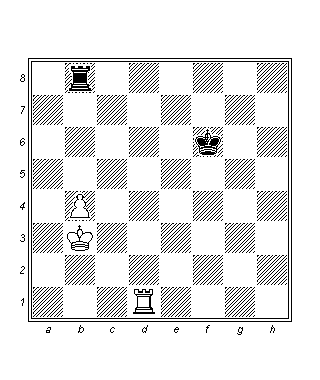      Beyaz  piyon  b  hattında  ve  4.  yataydadır. Siyah  şah  şu an  için  piyonun  iki  dikey  uzağında  kesilmiştir. Konumu  kurallara  uygun  olarak  analiz  eden  beyaz,  hamle  sırası  kendisinde  olmak  şartıyla  oyunu  kazanır.     1.Ke1!     Şimdi  siyah  şahın  yolu  piyondan  üç  dikey  uzakta  kesilmiştir. Diagramdaki  konumda  hamle  sırası  siyahta  olsaydı, kendisi  1…Şe6!  ile  beraberliği  kurtaracaktı  çünkü  bu  durumda  siyah  şah  kendi  3.  yatayında  ve  rakip  piyondan  sadece  iki  dikey  uzakta  konumlanmıştır.       1…Şf5  2.Şc4  Kc8+     Daha  iyi  bir  hamle  yoktur,  çünkü  beyaz  3.b5,  4.Şc5  ve  5.b6  ile  ilerleme  tehdidi  yapıyordu.     3.Şd5  Kb8     Daha  fazla  şah  çekmek  sadece  beyaz  şahın  zaten  gitmek  istediği  yere yönelmesi  anlamına gelir. (3…Kd8+  4.Şc6  Kc8+  5.Şb7)     4.Kb1!     Kale,  şu  anki  görevi  olan  siyah  şahı  tehditte  tutmayı  bırakarak  b  piyonunu  korumalı,  böylece  kendi  şahını  özgürleştirmelidir. Siyah  şah  halen  çok  uzaktadır  ve  aktif  şahıyla  işbirliği  içinde  iyi  konumlanmış  olan  beyaz  kale  (ve  onun  tam  zıttı  şekilde  beceriksizce  konumlandırılmış  olan  siyah  kale)  beyazın  oyunu  kolayca   kazanmasını  sağlar.     4…Şf6  5.b5  Şe7  6.Şc6!  Şd8  7.b6  Şc8     7…Kc8+  sonrasında  8.Şb7  veya  8.Şd6  gelir.     8.Kh1     1-0.(2.  Gün:  17:00 – 17:45,  Mikhalchishin)Klasiklerin  Rolü     Klasik  oyunlar  oyunun  her  aşamasına  dair  en  önemli  fikirlerin  incelenmesi  için  kullanılabilir. Bu  oyunlarda  tüm  fikirler  en  belirgin  şekilde  ortaya  konmuştur.        1.Planlama:     Plan,  zayıflıkların  tespit  edilmesine (veya  yaratılmasına) dayanır. Bunu  zayıflığa  hücum  edilmesi  ve  rakibin  bu  zayıflığı  savunması  izler. Bir  sonraki  aşama  ikinci  zayıflığın  yaratılmasıdır. Rakip  doğal  olarak  bunu  da  savunmaya  çalışacaktır. Fakat  hücum  eden  figürler  savunanlara  oranla  çok  daha  etkilidir. Bir  noktadan  itibaren  rakip  her  iki  zayıflığı  birden  savunamamaya  başlayacaktır.  Klasik  bir  örnek:Botvinnik,  Mikhail    :    Zagoriansky,  Evgeny  [A13]Sverdlovsk  Sverdlovsk (6),  19431.Af3  d5  2.c4  e6  3.b3  Af6  4.Fb2  Fe7  5.e3  0-0  6.Ac3  c5  7.cxd5  Axd5  8.Axd5  exd5  9.d4  cxd4  10.Vxd4  Ff6  11.Vd2  Ac6  12.Fe2  Fe6  13.0-0  Fxb2  14.Vxb2  Va5  15.Kfd1  Kad8  16.Kd2  Kd7  17.Kad1  Kfd8  18.h3  h6  19.Ae5  Axe5  20.Vxe5  Vc5  21.Ff3  b6  22.Vb2  Kc8  23.Ve5  Kcd8  24.Kd4  a5  25.g4  Vc6  26.g5  hxg5  27.Vxg5  f6  28.Vg6  Ff7  29.Vg3  f5  30.Vg5  Ve6  31.Şh1  Ve5  32.Kg1  Kf8  33.Vh6  Kb8  34.Kh4  Şf8  35.Vh8+  Fg8  36.Kf4  Kbb7  37.Kg5  Kf7  38.Vh5 Va1+  39.Şg2  g6  40.Vxg6  Fh7  41.Vd6+  Kfe7  42.Vd8+  1-0Aşağıdaki  örnekte  daha  karmaşık  modern  bir  plan  uygulanmıştır:Karpov,  Anatoly  (2705)    :    Spassky,  Boris  V  (2640)  [D37]Monreal  Monreal  (4),  14.04.1979[ChessBase]1.d4  Af6  2.c4  e6  3.Af3  d5  4.Ac3  Fe7  5.Ff4  0-0  6.e3  c5  7.dxc5  Ac6  8.Vc2 Va5  9.a3  Fx5  10.Kd1  Fe7  11.Ad2  Fd7  [ana  devamyolu  11…e5’dir]  12.Fe2  [12.Ab3  Vb6  13.cxd5  Axd5  14.Axd5  exd5  15.Kxd5  Fe6  (15…Fb4+  16.Ad2  (16.axb4  Axb4  17.Vd2  Axd5  18.Vxd5  Fe6 -+)  16…Kac8 belirsiz oyun)  16.Kb5]  12…Kf8  13.0-0  [13.Ab3  Vb6  14.c5?!  Fxc5  15.Aa4  Ab4!  (15…Fb4+  16.Şf1!  (16.axb4 Axb4  17.Axb6  Axc2+  18.Şd2  axb6 siyah  açık  üstün) )  16.axb4  (16.Vxc5  Fxa4;  16.Axb6  Axc2+  17.Şd2  axb6  18.Şxc2  Fa4!  19.Kd3  Ae4 siyah  açık  üstün)  16…Fxa4  siyah  açık  üstün]  13…Vd8  14.cxd5  exd5  [14…Axd5  15.Axd5  exd5  16.Vb3  Vb6?!  17.Vxd5  Fe6  18.Vb5]  15.Af3!  h6  16.Ae5  Fe6  [16…Ve8  17.Axc6  Fxc6  18.Vb3  Kd8  19.Ff3  Ae4  20.Axd5? (Tal)  20…Fa4  -+  (Tal)  21.Axe7+  Şf8  22.Kxd8  Fxb3  23.Kxe8+  Kxe8  24.Fxe4 +-]  17.Axc6  Kxc6  18.Ff3  Vb6  19.Fe5!  Ae4  20.Ve2  [20.Fd4  Fc5  21.Fxc5  Kxc5  22.Fxe4  dxe4  23.Vxe4  Vxb2  24.Aa4  Ke5  25.Vf4  Vb5;  20.Fxe4  dxe4  21.Vxe4  Vxb2  22.Ad5  Fxd5]  20…Axc3  21.Fxc3  Kd8  [21…Fxa3  22.Fxg7!;  21…Kxc3!?  22.bxc3  Va5]  22.Kd3! Kcd6  23.Kfd1  K6d7  24.K1d2  Vb5  25.Vd1  b6  26.g3  Ff8  27.Fg2  Fe7  28.Vh5!  a6  29.h3  Vc6  30.Şh2  Vb5  31.f4  f6   [31…f5  32.Vg6  Ff8  33.Fe5,  fikir: g3-g4] 32.Vd1  Vc6  33.g4  g5  34.Şh1  a5  35.f5  Ff7  36.e4  Şg7  37.exd5  Vc7  38.Ke2  b5  39.Kxe7  Kxe7  40.d6  Vc4  41.b3   1-0Taktik  Fikirlerin  GeliştirilmesiKlasik  Örnek(3) Kotov,  Alexander    :    Smyslov,  Vassily  [E86]URS- ch12  Moskova,  1940[Ftacnik]1.d4  Af6  2.c4  g6  3.Ac3  Fg7  4.e4  0-0  5.Age2  d6  6.f3  e5  7.Fe3  [7.d5]  7…exd4  8.Axd4  c6  fikir  d5  9.Vd2  [9.Ac2]  9…d5!  10.cxd5  cxd5  11.e5  Ae8  12.f4  f6  13.exf6  [13.e6  Ac6  14.Axc6  bxc6  15.Fc5  Ad6  16.Axd5  cxd5  17.Vxd5  Ab7  18.Vc4  Ke8  19.e7+  Şh8  siyah  açık  üstün]  13…Axf6  14.Fe2   Ac6  15.0-0  Ke8  16.Şh1  Fg4  17.Fxg4?  [17.Fg1  Ae4  18.Axe4  Fxe2  19.Axe2  dxe4  20.Kad1  Vxd2  21.Kxd2  Kad8  22.Kfd1  Kd3 siyah  hafif  üstün]  17…Axg4  18.Fg1  [18.Axc6  bxc6  19.Fg1  d4  20.Aa4  Vd5  21.Kfe1  Ae3 siyah  açık  üstün]  18…Axh2!  19.Fxh2  [19.Şxh2  Vh4#;  19.Axc6  Axf1  20.Axd8  Axd2 siyah  açık  üstün]  19…Axd4  20.Kae1  Vd7  21.Vd3  Kad8  22.Kxe8+  Kxe8  23.Fg1  Vf5!  24.Vd1  [24.Vxf5  Axf5  25.Kd1  (25.Axd5  Ag3+)  25…d4  26.Ab5  a6  27.Aa3  (27.Axd4  Kd8) ]  24…Ae2!  25.Axe2  Vh5+  26.Fh2  Kxe2  27.Ke1  Ke4   28.Vc1  Kxe1+  29.Vxe1  h6  30.Vd2  Vf5  31.Fg1  Vh5+  32.Fh2  fikir 33.g4  Vg4  34.Vd5,  35.Vb7  fikriyle  32…Şh7  33.b3  d4  34.Vd3  Vf5  35.Vd2  [35.Vxf5  gxf5  36.Şg1  d3  37.Şf2  Fd4+  38.Şf3  d2  39.Şe2  Fe3  fikir  Şg4  -+]  35…Ve4  36.Fg1  b5  fikir 37…d3  38.Fe3  b4  37.b4  a6  38.Şh2  g5  39.g3  [39.fxg5  Vh4#]  39…gxf4  40.gxf4  Şg6  41.Ff2  Ff6  42.a4  bxa4  43.Va2  d3  44.Vxa4  [44.Vg8+  Fg7] 44…Ve2  45.Şg3  h5  fikir  46…Fh4!  46.Vxa6  h4+  47.Şg2  Ve4+  48.Şf1  Vh1+  49.Fg1  Vf3+  50.Ff2  d2  51.f5+  Şh5!   0-1Karmaşık  Modern  Oyun(4)  Sigurjonsson,  Gudmundur    :    Stein,  Leonid  [B82]Reykjavik, 19721.e4  c5  2.Af3  d6  3.Ac3  a6  4.d4  cxd4  5.Axd4 Af6  6.f4  Abd7  7.Af3  e6  8.Fd3  Ac5  9.0-0  Fe7  10.a4  0-0  11.Şh1  b6  12.b4  Axd3  13.cxd3  Fb7  14.Vb3  Kc8  15.Fe3  d5  16.e5  d4  17.Axd4  Ag4  18.Fg1  Axh2  19.Kfc1  Ag4  20.Ae4  Fxb4  21.Ag5  Vd5  22.Agf3  Vxb3  23.Axb3  Fd5   24.Afd2  Fc3  25.Kab1  b5  26.axb5  axb5  27.Ae4  Fxe4  28.dxe4  Kc4   29.g3  h5  30.Şg2  Kd8  31.Kc2  Fxe5   32.Kxc4  bxc4  33.Aa5  Kd2+  34.Şf3  Fd4  35.Fxd4  Kd3+  36.Şe2  Kxd4  37.e5  c3  38.Kc1  Kd2+  39.Şf3  Kd3+  40.Şg2  Ae3+  41.Şf2  Af5      0-1                 Açılış  Taktiğinin  Çürütülmesi          (5)  Geller, Efim    :    Petrosian, Tigran  V  [C16]  URS  Spartak  Moskova,  1963          1.e4  e6  2.d4  d5  3.Ac3  Fb4  4.e5  b6  5.Af3  Vd7  6.Fd2  Ff8  7.a4  Ac6  8.Fe2  Age7  9.0-0  f6?  [9…Fb7  10.Ke1]  10.Ke1  fxe5?  11.Fb5!  Ag6  [11…e4  12.Ae5  Vd6  13.Ff4  beyaz  açık  üstün;  11…exd4  12.Axd4  Vd6  13.Axc6  Axc6  14.Ff4  Vd7  15.Vxd5  beyaz  açık  üstün]  12.Axe5  Agxe5  13.Kxe5  a6  [13…Fe7  14.Vf3  Fd6  15.Axd5  Fxe5  16.Af6+]  14.Fxc6  Vxc6  15.Axd5  Fd7  16.Fg5  Fd6  17.Vh5+  Şf8   [17…g6  18.Ve2  Fxe5  19.Vxe5 +-]  18.Vf3+  Şg8  19.Kxe6  Kf8  20.Ae7+  Fxe7  21.Vxc6  Fxc6  22.Kxe7  Kf7  23.Kae1  Fxa4  24.b3  Fc6  25.K1e6  Fd5  26.Ke8+  Kf8  27.K6e7  h6  28.Kxf8+  Şxf8  29.Kxc7  Şg8  30.Ff4  g5  31.Fe5  Kh7  32.Kc8+  Şf7  33.c4  Fb7  34.Kd8  Şe6  35.Kd6+  Şf5  36.f3  g4  37.Kf6+  Şg5  38.f4+  Şh5  39.Kxb6  Fe4  40.Şf2  Kb7  41.Kxb7  Fxb7  42.d5   1-0Oyuncunun  Klasik  Bilgiden  Faydalanması                 (6) Mikhalchishin,  Adrian  (2490)    :    Bronstein,  David  I   (2535)  [C16]          Tiflis, 1980     1.e4  e6  2.d4  d5  3.Ac3  Fb4  4.e5  b6  5.Fd2  Ac6  6.Af3  Fb7  7.Fd3  Vd7  8.Ae2  Ff8  9.0-0  f6  10.a3  fxe5  11.Fb5  Fd6  12.dxe5  Fe7  13.Afd4  a6  14.Fxc6  Fxc6  15.Af4  g6  16.Adxe6  Fb7  17.Fc3  c6  18.Vd2  h5  19.Ag7+  Şd8  20.e6  Vc7  21.Axg6  Kh6  22.Axe7  Vxe7  23.Af5      1-0N 13’den Klasiklerin  Modern  Örneği                (7)  Mikhalchishin, Adrian  (2520)    :    Krizsany,  Laszlo  (2445)  [B03]                                                                   Kecskemet  Szechenyi 1991     [Blatny, P.]     1.e4  Af6  2.e5  Ad5  3.d4  d6  4.c4  Ab6  5.exd6  cxd6  6.Ac3  g6  7.Fd3  [7.h4  h6  8.h5  g5  9.Fd3  Ac6  10.Age2  Fg7  11.Fe3  d5!  (11…e5  12.d5  Ae7  13.c5↑)  12.c5  Ad7  (12…Ac4  13.Fxc4  dxc4  14.Va4  Fe6  15.Kd1 ΔXd5 )  13.Kc1  Axc5  14.dxc5  d4,  belirsiz  bir  oyunla,  Meier-Bagirov,  Berlin  1991]  7…Fg7  8.Age2  [8.Fe3  Ac6  9.Age2  Fg4  10.f3  Ff5  11.b3  Fxd3  12.Vxd3  d5  13.c5  Ac8  14.h4  e6  15.h5  b6  belirsiz  konum, Palatnik-Kamsky, Filedelfiya 1991)  8…Ac6  9.d5!?  Ae5  10.b3  Fg4  11.Fb2  Vc8  12.h3  Axd3+  13.Vxd3  Fxe2  [13…Ff5?!  14.Vd2, fikir  0-0, Kfe1, Ad4;  Δ Ab5, FxF   Xg7,h6]  14.Vxe2  0-0  15.0-0  Ke8  16.Kad1(beyaz  hafif  üstün)  Ad7  17.Ab5  a6  18.Ad4  Ac5  19.Kfe1  Vd7  20.Fc3  (fikir Vb2) 20…e5?!  [20…Kac8!?;  20…Kad8!?]  21.dxe6  Axe6  [21…fxe6  22.Fa1!,  Δ b4  XPe6] 22.Vd2±  Xd6    22…Ac5!  [22…Axd4  23.Fxd4  Kxe1+  24.Kxe1  beyaz  açık  üstün, fikir  Kd1, FxF, Vd5, c5  +- ]  23.Vc2!  Kxe1+  24.Fxe1  [24.Kxe1?  d5=] 24…Ve7 [24…d5  25.cxd5  Vxd5  26.Af3  Vc6 27.Fb4!  b6  a) 27…Kc8?  28.Fxc5  b6  (28…Vxc5?  29.Kd8+! +-   Xc5 , a6;  b) 27…Ae4  28.Vxc6  bxc6  29.Kc1±    Xc6, a6;  28.Fxc5±] 25.Fc3  Ve4  26.Vd2 [26.Vxe4?  Axe4  27.Fa1  Kd8, fikir  d5=] 26…Ke8?!  [26…d5  27.f3+-; 26…Kd8] 27.Af3!  Fxc3*  28.Vxc3  Ae6  [28…Ve2??  29.Ke1+- ;  28…Kd8  29.Vf6  Ae6  30.Ag5 +-]  29.Kxd6  Vb1+  30.Şh2  Vxa2  31.Kd2!  Vb1  [31…Va3  32.Ae5  Vf8!?  33.Ad7  (33.Kd7  Ke7  (33…Ac5? 34.Kxf7  Vd6  35.f4!  Ae4  36.Vb2, Δ Kxb7 +-)  34.Ag4!  Kxd7*  35.Af6+  Şh8  36.Axd7+  Vg7  37.Vf3 )  33…Vg7  34.Vf3! beyaz  açık  üstün (34.Af6+  Şh8  fikir  Kd8 beyaz  hafif  üstün) ]  32.Ae5!  Ac5?  [32…Vf5?  33.Ag4  Şf8  34.Kd7!  Ag7  35.Vb4+ +-;  32…Kd8  33.Kxd8+  Axd8  34.Ag4→ xg7, h6, f6, Ad8;  32…h5!? Xg4  33.Ad7  (33.Kd7  Ad8 beyaz  açık  üstün)  33…Kd8  (33…Ke7?  34.Af6+  Şf8  35.Ad5+-)  34.Af6+  Şf8  35.Ad5!  Şg8  36.Vf6  Δ f4- f5,  Ae7xf5  +-;  Δ  Ke2  (Ae7+), Kxe6 +-] 33.Ag4+-  Ae4 [33…Vxb3  34.Ah6+  Şf8  35.Kd7! +-]  34.Ah6+  Şf8  35.Kd7! [35.Kd7  Axc3 (35…Ke7  36.Vh8#)  36.Kxf7#]  1-0      8) Adrian  Mikhalchishin  (2520) – Sofia  Polgar (2430)  [A35]     Brno  Morava 1991     1.Af3  c5  2.c4  Ac6  3.e3  g6  4.d4  cxd4  5.exd4  Fg7  6.d5  Ae5  7.Axe5  Fxe5  8.Fe2  d6  9.Ac3  Fg7  10.Fe3  Af6  11.0-0  0-0  12.Vd2  Ke8  13.Fd4  b6   14.Kfe1  Fb7  15.Ff1  Vd7  16.Kad1  Kad8  17.b3  e5  18.dxe6  Kxe6  19.a4  Kxe1  20.Vxe1  Fc6  21.f3  Vf5  22.Vd2  d5  23.cxd5  Fb7  24.Fc4  Ae8  25.Ab5  a6  26.Ac3  Fxd4+  27.Vxd4  Vf6   28.Ve3  Ad6   29.Vxb6  Ke8  30.Vd4  Ve7  31.Ae4  Axe4  32.fxe4  Vxe4  33.Vxe4  Kxe4  34.d6  Ke8  35.Kf1  1-0Modern  Yol      9)  Mikhalchishin – Beliavsky [D34]     Lviv, 1981     1.d4  d5  2.c4  e6  3.Ac3  c5  4.cxd5  exd5  5.Af3  Ac6  6.g3  Af6  7.Fg2  Fe7  8.0-0  0-0  9.Fg5  Fe6  10.Kc1  c4  11.b3  Fa3  12.bxc4  Fxc1  13.Vxc1  Kc8  14.Vd2  b5  15.cxb5  Ae7  16.Ae5  Vb6  17.Kb1  Ff5  18.Kb3  Kfd8  19.h3  h6  20.Fxf6  Vxf6  21.Ka3  Vb6  22.Ka6   Vb8  23.g4  Fe6  24.f4  Kd6  25.Ka3  f6  26.Ad3  h5  27.f5  Ff7  28.Ac5  hxg4  29.hxg4  Kdd8  30.Ve3  Kxc5  31.dxc5  d4  32.Vxe7  dxc3  33.Kxc3  Kd1+   34.Şf2  Vf4+  35.Kf3  Vb4  36.Vc7  Vd4+  37.Ke3  Kc1  38.Vb8+  Şh7  39.Vh2+  Şg8  40.Vb8+  Şh7  41.Vd6  Vxc5  42.Vxc5  Kxc5  43.a4   1-0Klasik  Stratejik  Taktik  Fikir     10)  Fridrik  Olafsson – Robert  James  Fischer [D38]     Portoroz  Interzonal (11), 1958     1.c4  Af6  2.Ac3  e6  3.Af3  d5  4.d4  Fb4  5.cxd5  exd5  6.Fg5  h6  7.Fh4  c5  8.e3  Ac6  9.Kc1  c4  10.Fe2  Fe6  11.0-0  0-0  12.Ad2  Fe7  13.b3  g5  14.Fg3  Fa3  15.Kc2  Ab4  16.bxc4  Axc2  17.Vxc2  dxc4  18.Ab5  Fb4  19.Ac7  Fxd2  20.Axe6  fxe6  21.Fxc4  Ve8  22.Vxd2  Ae4  23.Vd3  Axg3  24.hxg3  Kf6  25.Ve4  Kc8  26.Fb3  Vd7  27.Kd1  Ke8  28.f4  Vh7  29.Ve5  Vf5  30.g4  Vxe5  31.dxe5  Kf7   32.f5  Kc7  33.Kd6  Kc5  34.Fxe6+  Şf8  35.Fb3  Kcxe5  36.Kxh6  Kxe3  37.Kg6  K8e4  38.Kxg5  Kg3  39.Kg8+  Şe7  40.g5  Ke2  41.Fd5  Şd6  42.Ff3  Kxa2  43.f6  Şe6  44.Ke8+   1-0Öğretici  Ters  Renkli  Fil  Oyununa  Klasik   Bir  Örnek     11) Hermann  Von   Gottschall – Aaron  Nimzowitsch [C01]     Hannover (2), 1926     [R. Huebner]     1.e4  e6  2.d4  d5  3.Fd3  c5  4.c3  dxe4  5.Fxe4  Af6  6.Ff3  Abd7  7.Ae2  Fe7  8.0-0  0-0  9.Fe3  cxd4  10.cxd4  Ab6  11.Abc3  Vd7  12.Kc1  Kd8  13.Vb3  Afd5  14.Axd5  Axd5  15.Fxd5  Vxd5  16.Vxd5  Kxd5  17.Ac3  Ka5  18.Kfd1  Fb4  19.a3  Fxc3  20.Kxc3  Fd7  21.Kc5  Kxc5  22.dxc5  Fc6   23.f3  f6  24.Şf2  Şf7  25.Kd4  a5   26.g3  a4  27.f4  h5  28.h3  Kh8  29.Kd1   Şg6  30.Kd4  Şf5  31.Fd2   Kf8  32.Fe1  e5  33.fxe5  fxe5  34.Kh4  g5  35.Kb4  Şe6+  36.Şe2  e4  37.Ff2  Kf3  38.Kb6  Şe5  39.Kb4  Şd5  40.h4   gxh4  41.gxh4  Kh3  42.Kd4+  Şe5  43.Kd8  Fd5  44.Ke8+  Fe6  45.Kd8  (Yorumlar  Almanca**)  0-1.Üst Düzey  Oyuncuların  Klasikleri  Nasıl  Çalıştığına  ve  Oyunlarında  Bundan  Nasıl  Faydalandığına  Bakalım:12) Ludek  Pachman – Robert  James  Fischer [A32]Havana  Olimpiyatları (11), 1966[Bülten]Inf.2/41     1.d4  Af6  2.Af3  c5  3.c4  cxd4  4.Axd4  e6  5.e3  Ac6  6.Fe2  d5  7.Ac3  Fc5!  8.0-0?!  Fxd4  9.exd4  dxc4  10.Fe3  Aa5  11.Fxc4  Axc4  12.Va4+  Fd7  13.Vxc4  Fc6 (siyah  hafif  üstün) 14.Fg5  Va5  15.Vc5?! [15.Fxf6  gxf6  16.Kad1!?] 15…Vxc5  16.dxc5  a5  17.Kfd1  h5   18.h4  Ad7  19.Fe3  Ae5  20.Fd4  Ad7  21.b3  Kg8  22.Fe3  Ae5  23.f3 Ag6  24.Ff2  Af4  25.Fe3  Ad5  26.Axd5  Fxd5  27.Kd4  Şd7  28.Kc1  Şc6 (siyah  açık  üstün) 29.Kc3  f6  30.f4  Kgd8  31.Şf2  a4  32.Kxa4  Kxa4  33.bxa4  Fxa2  34.Kc2  Fd5  35.Kb2  Ka8  36.Kb4  Ka5  37.g3  Şc7  38.Fd4  Fc6  39.Fe3  Fxa4  40.Kd4  Fd7  41.Kd2  Ka8  42.Kb2  Kb8  43.Kd2   0-1Merkezi  Yapıya  Klasik  Bir  Örnek13) Efim  Geller – Alexander  Voltschok [B73]Ukrayna  Şampiyonası, Kiev (12), 1959     1.e4  c5  2.Af3  Ac6  3.d4  cxd4  4.Axd4  Af6  5.Ac3  d6  6.Fe2  g6  7.0-0  Fg7  8.Fe3  0-0  9.Vd2  Ag4  10.Fxg4  Fxg4  11.Ad5  Fe6  12.c4  Fxd5   13.exd5  Axd4  14.Fxd4  Fxd4  15.Vxd4  Vb6  16.Vxb6  axb6  17.Kfe1  Kfe8  18.a4  Şf8  19.Şf1  Kec8  20.b3  Ke8  21.Kad1  Kad8  22.Ke3  e6   23.dxe6  fxe6  24.Kd4  Şe7  25.Kh4  Kh8  26.Khe4  e5  27.f4  Khf8  28.Şe2  Şe6  29.Kd4  h5  30.h3  Şf5  31.Kd5  Şxf4  32.Kb5  h4  33.Kxb6  e4  34.Kxb7  d5  35.Ke7  Kde8  36.Kxe8  Kxe8  37.cxd5  Kd8  38.b4  Kxd5  39.Kb3  Kg5  40.Şf1  Kf5  41.b5  1-0                                            Oyunsonunda  Klasik  Savunma  Yöntemleri14)  Levon  Aronian – Magnus  Carlsen [E15]Tal  Anı  Turnuvası, Moskova  2006     Buraya  kadar  Magnus, YAPIŞMA olarak  bilinen  çok  önemli  bir  defansif  metodu  uyguladı: kaleyi  basitçe  e  hattında, e2  ve  e3’de  tutmak. Fakat  sonradan  doğru  konumu  elde  edeceğine  inandığı  için  savunma  yöntemini  değiştirmeye  karar  verdi…     69…Ka1 (Dia)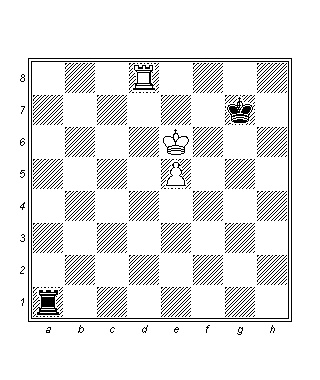      Doğru  ve  gerekli  olanı  önceki metodu  sürdürmekti [69…Ke2!].      70.Şe7  Ka5  71.e6  Ka7+  72.Kd7  Ka8  73.Kd6  Ka7+?     Bu  yöntemi  sürdürmek  için  kalenin  8. Yatayda  kalması  gereklidir, yegane  doğru  savunma  73…Şg6=’dır.     74.Şe8   1-015) G. Sigurjonsson – L. Stein [B93]Reykavik,  1972[L. Stein]      Informatör  1.e4  c5  2.Af3  d6  3.d4  cxd4  4.Axd4  Af6  5.Ac3  a6  6.f4  Abd7!?  7.Af3  [7.Fd3  Vb6!?] 7…e6  8.Fd3  Fe7  9.0-0  Ac5  10.Şh1?!  0-0 (siyah  hafif  üstün)  11.a4?  b6  12.b4  Axd3  13.cxd3  Fb7  [13…d5?  14.e5  Fxb4  15.Aa2]  14.Fe3  Kc8  15.Vb3  d5! (siyah  açık  üstün)  16.e5  d4  17.Axd4?  [17.exf6  Fxf6 (siyah açık üstün;  17.Fxd4!?  Fxf3  18.exf6  Fxf6  19.Fxf6  Vxf6  20.Kxf3  Kxc3 (siyah  açık  üstün)]  17…Ag4  18.Fg1  Axh2! -+  19.Kfc1 [19.Şxh2  Kxc3  20.Vxc3  Fxb4  Δ 21.Vxb4  Vh4#]  19…Ag4  20.Ae4  Fxb4  21.Ag5  Vd5  22.Ae4  Vxb3  23.Axb3  Fxe4  24.dxe4  b5  25.axb5  axb5  26.g3  h5  27.Şg2  Fc3  28.Kab1  Kfd8  29.Kc2  Kc4  30.Şf3  Fxe5  31.Kxc4  bxc4  32.Aa5  Kd3+  33.Şg2  Kd2+  34.Şf3  Fd4  35.Fxd4  35.Fxd4 [35.Axc4  Ah2+  36.Fxh2  Kf2#]  35…Kd3+  36.Şg2  Kxd4  37.e5  Kd2+  0-1(2. Gün:  18:00 – 18:45, Mikhalchishin)Antrenörlerin  Yaygın  Hataları     Büyük  Antrenörlerin  dersleri: Her  tür  sporda  antrenörlerin  rolü  abartısız  bir  şekilde  devasa  olarak  değerlendirilebilir – ancak  antrenörlerin  satrançtaki  rolü  bazı  gizemli  nedenlerle  biraz  göz  ardı  edilir,  ve  satranç  antrenörleri  gölgede  kalmayı  sürdürürler. Olayı  yakından  bilmeyenler  satranç  tarihindeki  tek  iyi antrenörün  Mark  Dvoretsky  olduğunu  iddia  edecek  kadar  ileri  gidebilirler.       Satrancın  Avrupa’daki  gelişimi  oldukça  tuhaftır  ve  görece  yakın  tarihlerde  Illescas, Dorfman  ve  Boensch  gibi  başarılı  büyükustaların  profesyonel  antrenörler  olarak  çalışmaya  başlamalarına  kadar  bu  kıtada  antrenör  fenomeni  pratik  anlamda  yok sayılmıştır.  Amerika’da  ise  durum  Avrupa’dakinin  tam  zıttıdır  çünkü  burada  üst  düzey  başarı  için  sistematik  bir   eğitimin  şart  olduğu  anlayışı  hakimdir. Amerikan  satranç  tarihindeki  atılıma  öncülük  eden  büyük  Fischer  bile  ilk  antrenörü  olarak  Collins’den  faydalanmıştır  ve  Collins, Fischer’in  gelişiminde  büyük  bir  etki  yaratmıştır. ABD’deki  satranç  antrenörlerini  değerlendiren  sistem  ise  oldukça  şüphelidir,  çünkü  antrenörün  profesyonel  düzeyi  ve  bunun  sonucu  olarak  hizmetinin  karşılığında  kazandığı  ücret  ve  itibar,  öğrencilerinin  aldığı  sonuçlardan  çok  ülkenin  başı  çeken  gazete  ve  dergilerinin  sütunlarında  yazdıkları  köşe  yazıları  sayesinde  ulaştıkları  şöhretin  düzeyine  göre  belirlenmektedir. Günümüzde, internet  aracılığıyla  yapılan  tanıtımlar  da  büyük  bir  belirleyicidir. Bir  keresinde,  konuyla  ilgili  ilk  elden  bilgi  sahibi  olan  GM  Yasser  Seirawan  bana   Amerika’da  satranç  antrenörlerinin  gelir  düzeyinin  yükseldiğinden  ve  bizzat  tanıdığı  birkaç  vasat  antrenörün  yılda  50.000 doların  üzerinde  kazandığından  söz  etmişti. Ancak  satranç  antrenörü  yetiştirmenin  ana  damarı, 1970  ve  80’lerde  satrançta  ihtisaslaşmanın  kültür  fizik  kurumları  tarafından  sunulmasından da  önce  SSCB’de  doğmuştur. Sovyetler  Birliğinde  satranç  antrenörlerinin  dünya  çapında  elitler  yetiştirilmesindeki  rolü  kritiktir: örneğin  Alexander  Koblenz’ın  babacan  gözetmenliği  olmasaydı  Mikhail  Tal’ın  dünya  şampiyonu  olması  mümkün  olmayabilirdi. Savaş  sonrası  dönemin  iki   büyük  Sovyet  satranç  okulunun  kurucuları  olan  - Leningrad’da  (Kortchnoi, Spassky  ve  diğer  pek  çok  oyuncu)  ve  Lviv’de  (Stein, Beliavsky, Romanishin, Mikhalchishin)  - iki  seçkin  antrenörün, yani V. Zak’ın  ve  V. Kart’ın  her  ikisinin  de  aynı  küçük  Ukrayna  kasabası  olan  Berdychiv’de  ve  üstelik  aynı  sokakta (!)  doğmuş  olmaları  ilginç  bir  gerçektir. Cheliabinsk  satranç  okulu,  (Sveshnikov, Kharlov  ve  Dvoiris)  Leonid  Gratval  olmadan  ortaya  çıkamayabilirdi. Yine  Nona  Garindashvili  ve   Nana  Alexandria  gibi  tanınmış  kadın  oyuncular  yetiştirmiş  Gürcistan  satranç  okulu  antrenör  Vahtang  Karseladze  ve  orijinal  açılış  fikirleriyle  tanınan  Moldavya  satranç  okulu  Viacheslav  Chebanenko  tarafından  kurulmuştur. Boleslavsky, Bondarevsky, Furman, Zaitsev  ve  Nikitin  gibi  antrenörlerin  öğrencileri, dünya şampiyonluğu  ünvanı  için  mücadele  etmişlerdir. Ne  yazık  ki  Karpov’dan  başlayarak  Grischuk’a  uzanan  büyükustalarla  çalışmış   SSCB  gençler  takımının  antrenörü  Anatoly  Byhovsky, satranç  meraklılarından  oluşan  geniş  kitlelerce  çok  az  tanınmaktadır. Naum  Rashkovsky’nin  Alma-Ata’daki  gayretleri  olmasaydı, başını  Vlad  Tkachiev’in  çektiği  yetenekli  Kazak oyunculardan  oluşan  grup  hiç  ortaya  çıkmazdı.      Ermenistan  takımıyla, özellikle  de  Vaganian, Petrosian  ve  Vladimir  Akopian  ile  çalışmış  ve  ismi  şimdilerde  unutulmuş  olan ve  genç  yaşta  aramızdan  ayrılan Kaliningrad’lı  büyük  Sovyet  antrenör  usta  Oleg  Dementiev  hakkında  da  birkaç  şey  söylemek  istiyorum.  Kendisi  çok  kuvvetli  bir  usta  idi, Rusya  ve  SSCB  Şampiyonası  finallerine  katılmıştı, asıl  mesleği  müzisyenlikti  ve  mükemmel  piyano  çalardı. Dementiev, inanılmaz  miktarda  tükettiği  çayın  ve  içtiği  sayısız  sigaranın  eşliğinde  günler  boyu  durmadan  satranç  çalışırdı.  Satranç  arkadaşları  arasında  tuhaf  bir  lakabı  vardı: “babuşka” (“nine”). Dementiev  hoş  bir   konumsal  tarzda  oynardı  ve  birçok  hücum  oyunu  oynamıştı, fakat  eğitim  çevrelerinde  ana  faaliyet  alanı  oyuna  yeni  fikirler  kazandırmasıydı. Najdorf  varyantına  karşı  Fischer  varyantını  icad  eden  kişi  Dementiev’den  başkası  değildir: 1.e4  c5  2.Af3  d6  3.d4  cxd4  4.Axd4  Af6  5.Ac3  a6  6.Fc4  e6  7.Fb3  b5  8.0-0  Fb7  9.Vf3. Burada  kendisine  ait  pek  çok  parlak  fikir  vardır. Petrosian  sistemindeki – 1.d4  Af6  2.c4  e6  3.Af3  b6  4.Ac3  Fb7  5.a3  d5  6.cxd5  Axd5 – sağlam  7.Fd2!  hamlesini  Dementiev  bulmuştur  ve  bu  hamle  siyaha  ciddi  zorluklar  çıkarır. Dementiev  tarafından  keşfedilen  ve  sadece  onun  öğrencileri  tarafından  değil, öğrencilerinin arkadaşları – ben  ve  Oleg  Romanishin – tarafından  kullanılan  bir  başka  favori  sistem  hakkında  birşeyler  aktarmak  istiyorum         Romanishin – Petrosian     Riga, 1979     1.e4  c6  2.d4  d5  3.Ac3  dxe4  4.Axe4  Ad7  5.Ae2  Agf6  6.A2g3  g6  7.Fc4     7.Fg5, 8.Vd2, 9.0-0-0  ile  şah  kanadında  insiyatif  geliştirmek  de  kötü  değildi.     7…Fg7  8.c3  0-0  9.0-0  Ad5?     “Kaplan”ı  değişimi  reddederken  görmek  oldukça  ilginçtir. Daha  iyisi  9…Ab6  idi.     10.Ke1  e5  11.Fg5  f6?     Evet, kaplan  yalnızca  piyonları  vermekten  nefret  ediyor , doğru  hamle  11…Vb6!  12.dxe5  Axe5  13.Fxd5  cxd5  14.Vxd5  Fe6  idi, ciddi  bir  kompansasyon  ile.    12.Fd2  exd4  13.cxd4  A7b6  14.Fb3  Şh8  15.Vc1  a5  16.a3  Ac7?!      Burada  16…f5  kayda  değerdi.     17.Ac5!  Abd5   18.Fh6  b6  19.Fxg7  Şxg7   20.Ad3  Fd7  21.Af4  Kf7.     Diğer  bir  seçenek  fili  f7  aracılığıyla  e8’e  transfer  etmekti.     22.h4!  Kc8  23.Vd2  Vf8  24.Kac1  Ke7  25.Axd5  Axd5  26.Fxd5  cxd5  27.Vf4!     Merkezdeki  simetrik  yapı  göz  önünde  bulundurulursa, beyazın  üstünlüğü  figürlerinin  aktifliğinden  kaynaklanmaktadır.     27…Kxe1  28.Kxe1  Kc6  29.h5  Vd6  30.Ve3  Kc7  31.Ve7!     Can  sıkıcı  bir  açmaza  alıyor.     31…Vxe7  32.Kxe7  Şh6  33.Şh2  a4  34.f4!     Beyazın  kazandıran bir  üstünlüğü  vardır.     34…b5  35.Kf7  f5   36.Ke7  Kb7  37.hxg6  Şxg6  38.Ae2  Fc8  39.Ke8  Kc7  40.Ac3  Fa6?     40…Şf7  41.Axb5  Kc6  42.Kxc8!  siyah  için aynı  derecede  umutsuzdur.     41.Ke6   siyah  terk  eder.     1-0.     Beş  yıl  sonra  “Dema”nın  fikri (Dementiev’in  bir  başka  takma  adı), bu  makalenin yazarı  tarafından başarıyla  uygulanmıştır.     Mikhalchishin – Short     Lviv, 1984     1.e4  c6  2.d4  d5  3.Ac3  dxe4  4.Axe4  Ad7  5.Ae2  Agf6   6.A2g3  Axe4  7.Axe4  Af6!?  8.Axf6  gxf6     Çok  agresif  bir  devamyolu. Daha  ağır  başlı  olanı  8…exf6  idi.     9.c3  Ff5  10.Fc4  e6  11.Ff4  e6  12.Vf3  Fxf4  13.Vxf4  Kg8  14.g3  Vb6  15.0-0-0  0-0-0  16.h3  Vc7   17.Ve3?!     Daha  kuvvetli  ve  avantaj  sağlayan  varyant  17.Vf3  Ve7  18.g4  idi.     17…h5  18.b3!  Vd6  19.Şb2.     Fe2  ve  takiben c3 – c4,  a2 – a3  ve  b3 – b4  ile  avantaj  kazanma  fikriyle.     19…Kg5!?  20.Fe2  Fg6  21.a4  Ka5  22.Ff3  b5  23.Ka1  bxa4  24.b4  Kb5  25.Kxa4  a5  26.Kha1  axb4  27.c4  Kb8?     27…Kb7  açıkça  daha  iyiydi.     28.Kd1!  e5.      Diagram     29.Ka6  e4  30.Fxe4  Fxe4  31.Vxe4  Şb7  32.c5!  Ve6  33.Kb6  Şc7  34.Vf4  Şd7  35.Kxb8  Ve2  36.Şc1  Kxb8  37.Vxb8  Vc4  38.Şd2  Vc3  39.Şe2  Vc2  40.Şe1!  Ve4  41.Şf1  Vh1   42.Şe2  Ve4  43.Şd2  Vf3  44.Vxb4  ve   siyah  terk  etti.   1-0.     Sonuç  olarak  dikkati  çekmek  isterim  ki  her  hırslı  ve  çalışkan  satranççı, örneğin  geçmişin  büyük  satranççılarının  fikir  ve  düşüncelerini  uygulayarak   kendi  kendisinin  antrenörü  olabilir. Örneğin  bizzat  geliştirmiş  olduğu  satranç  modeline  dayanarak  Lasker, tahtada  doğru  atağın  yönünü  sorgulamıştır. Bulduğu  yanıt  şu  şekildeydi:  Atağın  hedefi  rakibin konumundaki  zayıflık  olmalıdır. Konum, pek  çok bağlantıdan  oluşan zincir  göz  önüne  alınarak  değerlendirilmeli  ve  en  zayıf  bağlantı  tespit  edildikten  sonra  zincir  kuvvetlerin  bu  en  zayıf  bağlantıya  doğrultulması  yoluyla  parçalanmalıdır. Lasker’e  göre  bu  kural, satranç  tahtasının  ötesindeki  pek  çok  alanda  da  kullanılabilir  çünkü  bu  yöntem  meşhur  bir  ünlü  deyiş  olan  “En  az  dirençli   hat”a  dayanmaktadır  ve  bunun  genelleyiciliği  sorgulanamaz. Bir  yıldırım, tren  veya  bozguna  uğramış  ordu  bu  belirgin  yöntemi  kullanır.  Fakat  bunlardan  farklı  olarak   satranç  tahtasında  en  az  dirençli  hat  diye  bir şey  yoktur, bunun  yerine  karelere  ilişkili  belirli  noktalar  vardır  ve  bu  nedenle  Steinitz  bu  fikri  zayıf  noktalara  baskı  uygulama  prensibine  dönüştürmüştür. Kendisi  şunları  ifade   etmiştir:  “Tüm  dünyaya  hakim  olan  mantık, satranç  tahtasında  da  yansımasını  bulmuştur,  bu  yüzdendir  ki  en  güzel  ve  başarılı  kombinezonlar, aynı  şekilde  en  derinlemesine  hesaplanmış  ve  hazırlanmış  planlar  en  mucizevi  şekilde  zayıf  noktalar  olgusunda  birleşmektedir”.  Zayıf  noktalara  baskı!  Bu,  bir  binanın  tam  anlamıyla  yıkılana  dek  aşırı  yüklemeye  karşı  dayanıklılığını  test  etmeye  benzememekte  midir? Fakat  yapı  yeterince  sağlam  olup  dayanıklılığını  koruduğunda  ve  direnç   kuvvetleri  etkin  kuvvetlere  boyun  eğmediğinde,  aynı  satrançta  hücumun  başarısız  olması  gibi  bina  basınca  rağmen  yıkılmayacaktır. Kimse  tek  başına  duvarı  yıkamaz. Satranç  tahtasındaki  mücadele  fizik  bilimindeki  statik  deneylerinden  çok  daha  karmaşıktır. Başarıya  ulaşabilmek  için  bir  başka  seçenek  daha  vardır: Tüm  uygun  kuvvetleri  (başka  noktaları  zayıflatma  pahasına)  belli  bir  nokta  üzerinde  yoğunlaştır, ardından  hızlı  ve  kararlı  bir  şekilde  rakibin  zayıflayan  noktalardan  faydalanmasına  izin  vermeksizin  darbeyi  indir. Bu, Lasker’in   hareket  üstünlüğünü, alan  ve  iletişimi, (bir  defasında  Bonapart  “savaş  iletişimden  ibarettir”   demiştir) ve  kuvvetlerin  hücuma  etkili  bir  şekilde  yönlendirilebilmesini    (Suvarov’un  dediği  gibi  “sayılarla  değil  maharetle  savaşılır”) kapsayan  kombinasyonal  motifler  fikri  üzerine  kurulu  ve  sadece  zayıf  noktalar  üzerine  baskı  uygulama  prensibinden  esasen  daha  derin  ve  sonuç  verici  olan  stratejisinin  hatırlanmasının  gerekliliği  bu  yüzdendir.    